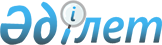 О внесении изменений и дополнений в приказ Министра финансов Республики Казахстан от 15 июня 2010 года № 281 "Об утверждении Плана счетов бухгалтерского учета государственных учреждений"Приказ Министра финансов Республики Казахстан от 10 февраля 2017 года № 95. Зарегистрирован в Министерстве юстиции Республики Казахстан 14 марта 2017 года № 14893.
      ПРИКАЗЫВАЮ:
      1. Внести в приказ Министра финансов Республики Казахстан от 15 июня 2010 года № 281 "Об утверждении Плана счетов бухгалтерского учета государственных учреждений" (зарегистрирован в Реестре государственной регистрации нормативных правовых актов за № 6314, опубликован в газете "Казахстанская правда" от 11 сентября 2010 года № 239 - 240 (26300 - 26301)) следующие изменения и дополнения:
      в Плане счетов бухгалтерского учета государственных учреждений, утвержденном указанным приказом:
      пункт 7 изложить в следующей редакции:
      "7. Подраздел 1000 "Денежные средства и их эквиваленты" - предназначен для учета денежных средств и их эквивалентов на контрольных счетах наличности и счетах государственных учреждений. 
      Данный подраздел включает следующие счета:
      1010 - "Денежные средства в кассе", предназначен для учета наличия и движения денежных средств в кассе государственного учреждения;
      1020 - "Текущий счет государственного учреждения", предназначен для учета движения денег на текущем счете государственного учреждения;
      1030 - "Расчетный счет", предназначен для учета денежных средств, полученных посольствами Республики Казахстана от Министерства иностранных дел Республики Казахстан (далее - МИД) и прочими организациями;
      1040 - "Контрольный счет наличности (далее - КСН) для учета поступлений и расчетов", предназначен для учета денежных средств государственного учреждения от благотворительной помощи, по платным услугам, деньгам временного размещения, местного самоуправления, поступлений в республиканский и местные бюджеты. Данный счет включает следующие субсчета:
      1041 - "КСН благотворительной помощи", где учитывается поступление и расходование денег от филантропической деятельности и (или) спонсорской деятельности, и (или) меценатской деятельности для государственных учреждений, получаемых ими в соответствии с законодательными актами Республики Казахстан;
      1042 - "КСН платных услуг", где учитывается поступление и расходование денег, получаемых от реализации товаров (работ, услуг), остающихся в распоряжении государственных учреждений и используемых в соответствии с Бюджетным кодексом и в порядке, установленном Правилами исполнения бюджета и его кассового обслуживания, утвержденными приказом Министра финансов Республики Казахстан от 4 декабря 2014 года № 540 (зарегистрирован в Реестре государственной регистрации нормативных правовых актов за № 9934);
      1043 - "КСН временного размещения денег", где учитывается движение денег, передаваемых государственному учреждению в соответствии с законодательными актами Республики Казахстан физическими и (или) юридическими лицами на условиях их возвратности либо перечисления при наступлении определенных условий в соответствующий бюджет или третьим лицам;
      1044 - "КСН местного самоуправления", где учитывается поступление и расходование денег для реализации функций местного самоуправления в соответствии с законодательством Республики Казахстан о местном государственном управлении и самоуправлении;
      1045 - "КСН целевого финансирования", где учитываются зачисленные бюджетные средства и их использование на проведение особых расходов (счет целевого финансирования);
      1046 - "КСН республиканского бюджета", где учитывается зачисление поступлений в республиканский бюджет из единого казначейского счета;
      1047 - "КСН местных бюджетов", где учитывается зачисление поступлений в местные бюджеты из единого казначейского счета;
      1050 - "Счет в иностранной валюте", предназначен для учета валютных операций, проводимых государственным учреждением, в валюте Республики Казахстан, полученной путем перерасчета иностранной валюты по рыночному курсу обмена валют, действующему на последнее число отчетного периода и определяемому в порядке, установленном совместно постановлением Правления Национального Банка Республики Казахстан от 25 января 2013 года № 15 и приказом Министра финансов Республики Казахстан от 22 февраля 2013 года № 99 "Об установлении порядка определения и применения рыночного курса обмена валют" (в Реестре государственной регистрации нормативных правовых актов за № 8378);
      1060 - "Специальный счет", предназначен для учета финансовых операций по поступлению и расходованию средств по заемным средствам (внешним займам и грантам) администраторами бюджетных программ. Данный счет включает следующие субсчета:
      1061 - "Специальный счет бюджетного инвестиционного проекта по грантам", где учитываются финансовые операции по поступлению и расходованию средств по связанным грантам;
      1062 - "Специальный счет бюджетного инвестиционного проекта по внешним займам", где учитываются финансовые операции по поступленияю и расходованию средств по внешним займам (заемным средствам);
      1070 - "Прочие денежные средства", предназначен для учета прочих денежных средств, не указанных в предыдущих счетах. Данный счет включает следующие субсчета:
      1071 - "Аккредитивы", где учитываются суммы аккредитивов, открытых в соответствии с обязательствами государственных учреждений, возникающими перед поставщиками по оплате за поставку активов;
      1072 - "Денежные документы", где учитываются банковский овердрафт и прочие денежные документы;
      1073 - "Денежные средства в пути", где учитывается движение денежных средств, переведенных на финансирование расходов загранучреждений, но не поступивших на расчетный счет загранучреждений;
      1074 - "Прочие денежные средства", где учитываются прочие денежные средства, не указанные в предыдущих субсчетах;
      1080 - "Плановые назначения на принятие обязательств согласно индивидуальному плану финансирования по обязательствам государственных учреждений, финансируемых из республиканского бюджета", предназначен для учета движения по суммам плановых назначений на принятие обязательств государственного учреждения, финансируемого из республиканского бюджета, предусмотренных индивидуальным планом финансирования по обязательствам. Данный счет включает следующие субсчета:
      1081 - "Плановые назначения на принятие обязательств по индивидуальному плану финансирования", где учитываются суммы плановых назначений на принятие обязательств государственного учреждения, предусмотренные индивидуальным планом финансирования по обязательствам, на содержание деятельности государственного учреждения;
      1082 - "Плановые назначения на принятие обязательств по капитальным вложениям", где учитываются плановые назначения на принятие обязательств по финансированию капитальных вложений;
      1083 - "Плановые назначения на принятие обязательств за счет других бюджетов", где учитываются движение плановых назначений на принятие обязательств государственного учреждения, содержащегося за счет республиканского бюджета, при получении им плановых назначений на принятие обязательств из местного бюджета, и наоборот - при получении плановых назначений на принятие обязательств из республиканского бюджета на определенные цели государственным учреждениям, содержащимся за счет местных бюджетов;
      1084 - "Плановые назначения на принятие обязательств по трансфертам", где учитываются плановые назначения на принятие обязательств по трансфертам, которые подразделяются на трансферты общего характера, целевые текущие трансферты, целевые трансферты на развитие, трансферты физическим лицам;
      1085 - "Плановые назначения на принятие обязательств по субсидиям", где учитываются плановые назначения на принятие обязательств по субсидиям физическим и юридическим лицам, в том числе крестьянским и фермерским хозяйствам;
      1086 - "Плановые назначения на принятие обязательств по операциям, связанным с поступлениями в республиканский бюджет в виде стоимости товаров (работ, услуг) и расходованием их", где учитываются суммы плановых назначений на принятие обязательств на расходы государственного учреждения за счет поступлений в республиканский бюджет в виде стоимости товаров (работ, услуг);
      1087 - "Плановые назначения на принятие обязательств по проектам за счет внешних займов и связанных грантов", где учитываются суммы плановых назначений на принятие обязательств на финансирование по проектам за счет внешних займов и связанных грантов;
      1090 - "Плановые назначения на принятие обязательств согласно индивидуальному плану финансирования по обязательствам государственных учреждений, финансируемых из местного бюджета", предназначен для учета плановых назначений на принятие обязательств государственного учреждения, содержащегося за счет местных бюджетов. Данный счет включает следующие субсчета:
      1091 - "Плановые назначения на принятие обязательств по индивидуальному плану финансирования", где учитываются суммы плановых назначений на принятие обязательств государственного учреждения, предусмотренные индивидуальным планом финансирования по обязательствам, на содержание деятельности государственного учреждения;
      1092 - "Плановые назначения на принятие обязательств по капитальным вложениям", где учитываются плановые назначения на принятие обязательств по финансированию капитальных вложений;
      1093 - "Плановые назначения на принятие обязательств по трансфертам", где учитываются плановые назначения на принятие обязательств по трансфертам для использования администраторами бюджетных программ, которые подразделяются на трансферты общего характера, целевые текущие трансферты, целевые трансферты на развитие, трансферты местного самоуправления, трансферты физическим лицам;
      1094 - "Плановые назначения на принятие обязательств по субсидиям", где учитываются плановые назначения на принятие обязательств по субсидиям в виде пособия в денежной форме, предоставляемое из средств республиканского бюджета, местных бюджетов или из специальных фондов физическим и юридическим лицам, местным органам;
      1095 - "Плановые назначения на принятие обязательств по операциям, связанным с поступлениями в местный бюджет в виде стоимости товаров (работ, услуг) и расходованием их", где учитываются суммы плановых назначений на принятие обязательств на расходы государственного учреждения за счет поступлений в местный бюджет в виде стоимости товаров (работ, услуг).";
      пункт 9 изложить в следующей редакции:
      "9. Подраздел 1200 "Краткосрочная дебиторская задолженность" предназначен для учета краткосрочной дебиторской задолженности.
      Данный подраздел включает следующие счета:
      1210 - "Краткосрочная дебиторская задолженность по бюджетным выплатам", предназначен для учета краткосрочной дебиторской задолженности по бюджетным выплатам. Данный счет включает следующие субсчета:
      1211 - "Краткосрочная дебиторская задолженность по трансфертам физическим лицам", где отражаются расчеты с физическими лицами по:
      социальным выплатам и социальной помощи;
      возмещению ущерба, причиненного рабочим и служащим увечьем, либо иным повреждением здоровья, связанным с исполнением ими трудовых обязанностей, в соответствии с законодательством Республики Казахстан;
      единовременным выплатам родителям, усыновителям, опекунам погибших, умерших военнослужащих;
      денежной компенсации взамен продовольственного пайка, выплачиваемого военнослужащим срочной службы, курсантам военных (специальных) учебных заведений при убытии в отпуск;
      другим трансфертам физическим лицам;
      1212 - "Краткосрочная дебиторская задолженность по целевым текущим трансфертам" предназначен для учета расчетов по целевым текущим трансфертам, выделенных администраторами бюджетных программ областным бюджетам, бюджетам города республиканского значения, столицы;
      1213 - "Краткосрочная дебиторская задолженность по целевым трансфертам на развитие" предназначен для учета краткосрочной дебиторской задолженности по целевым трансфертам на развитие;
      1214 - "Краткосрочная дебиторская задолженность по субсидиям физическим лицам", где учитывается краткосрочная дебиторская задолженность по субсидиям физическим лицам;
      1215 - "Краткосрочная дебиторская задолженность по субсидиям юридическим лицам", где учитывается краткосрочная дебиторская задолженность по субсидиям юридическим лицам, в том числе крестьянским и фермерским хозяйствам;
      1216 - "Краткосрочная дебиторская задолженность по выплате пенсий и пособий", где учитывается движение средств, выделенных из республиканского бюджета Министерству труда и социальной защиты населения Республики Казахстан на выплату пенсий и пособий и переданных в Государственную корпорацию "Правительство для граждан" (государственные социальные пособия, специальные государственные пособия, пособия на погребение и другие социальные выплаты) для выплаты населению;
      1220 - "Краткосрочная дебиторская задолженность по расчетам с бюджетом", предназначен для учета краткосрочной дебиторской задолженности по расчетам с бюджетом по налогам (индивидуальному подоходному налогу, социальным налогу, плате за загрязнение окружающей среды и другим налогам), а также сумма, излишне перечисленная государственным учреждением в бюджет;
      1230 - "Краткосрочная дебиторская задолженность покупателей и заказчиков", предназначен для учета дебиторской задолженности покупателей и заказчиков за реализованные активы, выполненные работы и оказанные услуги, а также дебиторской задолженности за обучение детей в музыкальных школах, за содержание воспитанников в школах-интернатах, за форменную одежду, за питание детей в интернатах при школах, сроком погашения до одного года. Данный счет включает следующие субсчета:
      1231 - "Краткосрочная дебиторская задолженность покупателей и заказчиков", где учитывается дебиторская задолженность покупателей и заказчиков за реализованные активы, выполненные работы и оказанные услуги сроком погашения до одного года, в учреждениях профессионального технического образования учитываются расчеты с заказчиками за выполненные работы или оказанные услуги и за реализованные готовые изделия, а также расчеты с предприятиями и государственными учреждениями за работы, выполненные учащимися в процессе производственного обучения;
      1232 - "Краткосрочная дебиторская задолженность по специальным видам платежей", где учитываются расчеты за обучение детей в музыкальных школах, за содержание воспитанников в школах-интернатах, за форменную одежду, за питание детей в интернатах при школах, сроком погашения до одного года;
      1240 - "Краткосрочная дебиторская задолженность по ведомственным расчетам", предназначен для учета краткосрочной дебиторской задолженности государственных учреждений по ведомственным расчетам, в том числе внутреннему кредитованию, сроком погашения менее одного года. Данный счет включает следующие субсчета:
      1241 - "Краткосрочная дебиторская задолженность по внутриведомственным расчетам" предназначен для учета краткосрочной дебиторской задолженности государственных учреждений своей системы по внутриведомственным расчетам, в том числе по суммам кредитов, выданных за счет средств республиканского или местных бюджетов на возвратной основе (по внутреннему кредитованию);
      1242 - "Краткосрочная дебиторская задолженность по межведомственным расчетам" предназначен для учета краткосрочной дебиторской задолженности государственных учреждений по межведомственным расчетам, в том числе по суммам кредитов, выданных за счет средств республиканского или местных бюджетов на возвратной основе (по внутреннему кредитованию);
      1250 - "Краткосрочные вознаграждения к получению", предназначен для учета дебиторской задолженности по начисленным вознаграждениям по займам, финансовым инвестициям, аренде и другим вознаграждениям к получению;
      1260 - "Краткосрочная дебиторская задолженность работников", предназначен для учета операций, связанных с движением дебиторской задолженности работников по выданным в подотчет денежным средствам на приобретение активов, оплате услуг, служебным командировкам, по предоставленным займам работникам, а также прочая краткосрочная дебиторская задолженность работников. Данный счет включает следующие субсчета:
      1261 - "Краткосрочная дебиторская задолженность работников по подотчетным суммам", где учитываются расчеты с подотчетными лицами по выдаваемым им авансам на командировочные расходы, а также на оплату расходов, которые не могут быть произведены путем безналичных расчетов;
      1262 - "Краткосрочная кредиторская задолженность по другим видам расчетов с работниками", где учитывается задолженность лиц по выявленным недостачам и хищениям активов, а также по другим видам расчетов, сроком погашения до одного года, не указанная в предыдущих субсчетах;
      1270 - "Краткосрочная дебиторская задолженность по аренде", предназначен для учета операций, связанных с наличием и движением расходов по осуществлению арендных платежей на предстоящие периоды;
      1280 - "Прочая краткосрочная дебиторская задолженность", предназначен для учета операций по прочей дебиторской задолженности сроком погашения до одного года, не указанных в предыдущих счетах;
      1290 - "Резерв по сомнительной дебиторской задолженности", предназначен для учета операций, связанных с созданием и движением резерва по сомнительной дебиторской задолженности;
      1291 - "Краткосрочная дебиторская задолженность по расчетам с бюджетом по налоговым и неналоговым поступлениям", предназначен для учета краткосрочной дебиторской задолженности по расчетам с бюджетом по налоговым и неналоговым поступлениям в бюджет, поступлениям от реализации основного капитала и финансовых активов государства. Данный счет включает следующие субсчета:
      1292 - "Краткосрочная дебиторская задолженность по расчетам с плательщиками по налоговым поступлениям в бюджет", предназначен для учета дебиторской задолженности по расчетам с плательщиками по налоговым поступлениям и таможенным платежам, предусмотренным налоговым и таможенным законодательством Республики Казахстан, сроком погашения до одного года;
      1293 - "Краткосрочная дебиторская задолженность по расчетам с плательщиками по неналоговым поступлениям в бюджет", предназначен для учета дебиторской задолженности по расчетам с плательщиками по неналоговым поступлениям в бюджет, предусмотренным бюджетным и иным законодательством Республики Казахстан, сроком погашения до одного года;
      1294 - "Краткосрочная дебиторская задолженность по расчетам от реализации основного капитала и финансовых активов государства", предназначен для учета дебиторской задолженности по расчетам от реализации основного капитала и финансовых активов государства, сроком погашения до одного года";
      пункты 25  и 26 изложить в следующей редакции:
      "25. Подраздел 3100 "Краткосрочная кредиторская задолженность по налогам и другим платежам", предназначен для учета краткосрочной кредиторской задолженности по налогам и другим платежам.
      Данный подраздел включает следующие счета:
      3110 - "Краткосрочная кредиторская задолженность по бюджетным выплатам", предназначен для учета краткосрочной кредиторской задолженности по бюджетным выплатам. Данный счет включает следующие субсчета:
      3111 - "Краткосрочная кредиторская задолженность по трансфертам физическим лицам", где учитывается движение средств, выделенных со сроком до одного года из республиканского бюджета для осуществления расчетов с физическими лицами по социальным выплатам и социальной помощи, по возмещению ущерба, причиненного рабочим и служащим увечьем, либо иным повреждением здоровья, связанным с исполнением ими трудовых обязанностей, в соответствии с законодательством Республики Казахстан, по единовременным выплатам родителям, усыновителям, опекунам погибших, умерших военнослужащих, по денежной компенсации военнослужащим (кроме военнослужащих срочной службы), а также сотрудникам оперативно-розыскных, следственных и строевых подразделений органов внутренних дел, органов Государственной противопожарной службы, органов и учреждений уголовно-исполнительной системы Министерства внутренних дел Республики Казахстан для оплаты расходов по содержанию жилища и коммунальные услуги, по другим трансфертам физическим лицам;
      3112 - "Краткосрочная кредиторская задолженность по целевым текущим трансфертам", где учитывается движение средств со сроком до одного года по целевым текущим трансфертам, выделенных администраторами бюджетных программ областным бюджетам, бюджетам города республиканского значения, столицы;
      3113 - "Краткосрочная кредиторская задолженность по целевым трансфертам на развитие", где учитывается краткосрочная кредиторская задолженность по целевым трансфертам на развитие;
      3114 - "Краткосрочная кредиторская задолженность по субсидиям физическим лицам", где учитываются расчеты по субсидиям физическим лицам со сроком до одного года;
      3115 - "Краткосрочная кредиторская задолженность по субсидиям юридическим лицам", где учитываются расчеты по субсидиям юридическим лицам, в том числе крестьянским и фермерским хозяйствам, со сроком до одного года;
      3120 - "Краткосрочная кредиторская задолженность по платежам в бюджет", предназначен для учета краткосрочной кредиторской задолженности по платежам в бюджет. Данный счет включает следующие субсчета:
      3121 - "Краткосрочная кредиторская задолженность по индивидуальному подоходному налогу", где отражаются операции, связанные с начислением и уплатой в бюджет индивидуального подоходного налога в соответствии с налоговым законодательством Республики Казахстан;
      3122 - "Краткосрочная кредиторская задолженность по социальному налогу", где учитываются операции по начислению и уплате в бюджет социального налога в соответствии с налоговым законодательством Республики Казахстан;
      3123 - "Краткосрочная кредиторская задолженность по плате за загрязнение окружающей среды", где учитывается плата за загрязнение окружающей среды в соответствии с налоговым законодательством Республики Казахстан;
      3124 - "Краткосрочная кредиторская задолженность по прочим налогам и другим обязательным платежам в бюджет", где учитываются удержание и уплата в бюджет корпоративного подоходного налога у источника выплаты по операциям с нерезидентами - юридическими лицами, начисление и уплата в бюджет государственных пошлин в соответствии с налоговым законодательством Республики Казахстан, а также операции по прочим начислениям и платежам в бюджет со сроком до одного года, не указанных в других группах счетов;
      3130 - "Краткосрочная кредиторская задолженность по расчетам с бюджетом", предназначен для учета краткосрочной кредиторской задолженности перед бюджетом по доходам от реализации активов, по доходам, отражающим сверхсметные поступления от реализации товаров, работ и услуг, по доходам от возмещения недостачи активов, а также по другим доходам, подлежащих поступлению в государственный бюджет. Данный счет включает следующие субсчета:
      3131 - "Краткосрочная кредиторская задолженность перед бюджетом по доходам от реализации активов", где учитывается краткосрочная кредиторская задолженность по реализации долгосрочных активов государственным учреждением, доходы от которой причитаются в государственный бюджет;
      3132 - "Краткосрочная кредиторская задолженность перед бюджетом по доходам от реализации товаров, работ и услуг", где учитывается краткосрочная кредиторская задолженность по передаче сверхсметных поступлений от реализации товаров, работ и услуг в доход государственного бюджета;
      3133 - "Краткосрочная кредиторская задолженность перед бюджетом по прочим операциям", где учитывается краткосрочная кредиторская задолженность государственного учреждения перед бюджетом по поступлению доходов от возмещения недостачи активов, а также прочих доходов, не указанных в других группах счетов;
      3140 - "Краткосрочная кредиторская задолженность по другим обязательным и добровольным платежам", предназначен для учета краткосрочных обязательств по другим обязательным и добровольным платежам. Данный счет включает следующие субсчета:
      3141 - "Краткосрочная кредиторская задолженность по обязательным социальным отчислениям в Государственный фонд социального страхования", где отражаются операции, связанные с начислением и уплатой обязательных социальных отчислений в соответствии с законодательством Республики Казахстан об обязательном социальном страховании;
      3142 - "Краткосрочная кредиторская задолженность по пенсионным взносам в Государственную корпорацию "Правительство для граждан", где отражаются операции, связанные с начислением и уплатой пенсионных взносов в Государственную корпорацию "Правительство для граждан", производимых государственными учреждениями в соответствии с пенсионным законодательством Республики Казахстан;
      3143 - "Прочая краткосрочная кредиторская задолженность по другим обязательным и добровольным платежам", где учитывается кредиторская задолженность по взносам на обязательное страхование гражданско-правовой ответственности владельцев автотранспортных средств, производимыми государственными учреждениями;
      3150 - "Краткосрочная кредиторская задолженность по отчислениям и взносам на обязательное социальное медицинское страхование", предназначен для учета краткосрочных обязательств по отчислениям и взносам на обязательное социальное медицинское страхование. Данный счет включает следующие субсчета:
      3151 - "Краткосрочная кредиторская задолженность по отчислениям на обязательное социальное медицинское страхование", где отражаются операции, связанные с начислением обязательного социального медицинского страхования государственными учреждениями, подлежащие уплате в фонд социального медицинского страхования в соответствии с законодательством Республики Казахстан об обязательном социальном медицинском страховании;
      3252 - "Краткосрочная кредиторская задолженность по взносам на обязательное социальное медицинское страхование", где отражаются операции, связанные с начислением взносов на обязательное социальное медицинское страхование с доходов работников, подлежащие уплате в фонд социального медицинского страхования в соответствии с законодательством Республики Казахстан об обязательном социальном медицинском страховании.
      26. Подраздел 3200 "Краткосрочная кредиторская задолженность, предназначен для учета краткосрочной кредиторской задолженности.
      Данный подраздел включает следующие счета:
      3210 - "Краткосрочная кредиторская задолженность поставщикам и подрядчикам", предназначен для учета краткосрочной кредиторской задолженности перед поставщиками и подрядчиками за приобретенные запасы, долгосрочные активы, принятые работы и потребленные услуги, включая расходы по доставке или переработке запасов, сроком погашения менее одного года;
      3220 - "Краткосрочная кредиторская задолженность по ведомственным расчетам", предназначен для учета краткосрочной кредиторской задолженности государственных учреждений по ведомственным расчетам, в том числе внутреннему кредитованию, сроком погашения менее одного года. Данный счет включает следующие субсчета:
      3221 - "Краткосрочная кредиторская задолженность по внутриведомственным расчетам" предназначен для учета краткосрочной кредиторской задолженности государственных учреждений своей системы по внутриведомственным расчетам, в том числе по суммам кредитов, полученных за счет средств республиканского или местных бюджетов на возвратной основе (внутреннее кредитование);
      3222 - "Краткосрочная кредиторская задолженность по межведомственным расчетам", предназначен для учета краткосрочной кредиторской задолженности государственных учреждений по межведомственным расчетам, в том числе по суммам кредитов, полученных за счет средств республиканского или местных бюджетов на возвратной основе (внутреннее кредитование);
      3230 - "Краткосрочная кредиторская задолженность стипендиатам", предназначен для учета расчетов со стипендиатами по начислению и выплате стипендии студентам, магистрантам, докторантам и аспирантам вузов, научно-исследовательских государственных учреждений и учащимися школ, колледжей, профтехшкол, слушателями курсов;
      3240 - "Краткосрочная кредиторская задолженность перед работниками", предназначен для учета расчетов с рабочими и служащими по оплате труда и прочим расчетам. Данный счет включает следующие субсчета:
      3241 - "Краткосрочная кредиторская задолженность работникам по оплате труда", где учитываются задолженность по оплате труда, суммы компенсационного характера, разовые выплаты (материальная помощь, поощрения и другие аналогичные выплаты), подлежащие выплате работникам государственных учреждений, а также отражаются суммы, подлежащие удержанию с заработной платы работников;
      3242 - "Краткосрочная кредиторская задолженность по исполнительным документам", где учитываются суммы, удержанные из заработной платы, стипендий, по исполнительным листам и другим документам в пользу третьих лиц для перечисления на их лицевые счета в течение периода не более одного года;
      3243 - "Краткосрочная кредиторская задолженность работникам по депонированным суммам" где учитывается сумма заработной платы и стипендий, не полученные работниками, стипендиатами в установленный срок;
      3244 - "Краткосрочная кредиторская задолженность работникам по социальному пособию по временной нетрудоспособности", где государственными учреждениями учитываются начисленные и выплаченные социальные пособия по временной нетрудоспособности;
      3245 - "Краткосрочная кредиторская задолженность по безналичным перечислениям сумм членских профсоюзных взносов", где учитываются удержанные из заработной платы работников членские профсоюзные взносы при безналичной системе расчетов с профсоюзными организациями (на основании письменных заявлений членов профсоюзов);
      3246 - "Краткосрочная кредиторская задолженность перед работниками по неиспользованным отпускам", где учитывается сумма резерва (обязательства) по накапливаемым неиспользованным отпускам работников;
      3247 - "Краткосрочная кредиторская задолженность работникам по безналичным перечислениям на счета по вкладам в банки", где учитываются суммы, удержанные из заработной платы рабочих и служащих на основании письменного заявления каждого в отдельности работника, пожелавшего перечислять заработную плату по безналичным расчетам на банковские счета;
      3248 - "Прочая краткосрочная кредиторская задолженность перед работниками", где учитываются суммы, удержанные из заработной платы по поручениям рабочих и служащих в уплату страховых платежей по договорам страхования путем безналичных расчетов с органами страхования, сумм на погашение ссуды, полученной в банке в порядке, установленном законодательством Республики Казахстан (на основании письменных заявлений работников), задолженность работникам по подотчетным суммам, подлежащие погашению в течение срока, не более одного года;
      3250 - "Краткосрочные вознаграждения к выплате", предназначен для учета краткосрочных вознаграждений к выплате по полученным займам, финансовой аренде и прочим вознаграждениям;
      3260 - "Краткосрочная кредиторская задолженность по аренде", предназначен для учета краткосрочной кредиторской задолженности по аренде;
      3270 - "Прочая краткосрочная кредиторская задолженность", предназначен для учета прочей краткосрочной кредиторской задолженности, не указанной в других группах счетов. Данный счет включает следующие субсчета:
      3271 - "Краткосрочная кредиторская задолженность по деньгам временного размещения", где учитываются суммы, поступившие государственному учреждению в соответствии с законодательными актами Республики Казахстан от физических и (или) юридических лиц на условиях их возвратности либо перечисления при наступлении определенных условий в соответствующий бюджет или третьим лицам, а также изъятые суммы и личные деньги, зарплата, пенсия, пособия и иные доходы осужденных и следственно-арестованных лиц, удержанные суммы из заработка, пенсий, пособий и иных доходов осужденных по исполнительным листам;
      3272 - "Расчеты, связанные с изъятием наличных тиынов из денежного обращения", где отражаются суммы тиынов, не выплаченные или излишне выплаченные в случаях увольнения работника, завершения срока обучения стипендиата, окончания срока действия исполнительного листа или другого документа со сроком до одного года, по причине изъятия наличных тиынов из денежного обращения;
      3273 - "Прочая краткосрочная кредиторская задолженность", где учитывается прочая краткосрочная кредиторская задолженность со сроком до одного года, не указанная в других группах счетов, в том числе сумма задолженности за гонорары, выплачиваемые за работы и выступления по договорам;
      3280 - "Краткосрочная кредиторская задолженность по налоговым и неналоговым поступлениям в бюджет", предназначен для учета краткосрочной кредиторской задолженности по налоговым и неналоговым поступлениям в бюджет. Данный счет включает следующие субсчета:
      3281 - "Краткосрочная кредиторская задолженность по расчетам с плательщиками по налоговым поступлениям в бюджет", предназначен для учета операций по расчетам с плательщиками по налоговым поступлениям в бюджет, кроме НДС, и таможенным платежам, в течение периода менее одного года;
      3282 - "Краткосрочная кредиторская задолженность по оплате НДС, предназначен для учета операций по оплате начисленной суммы НДС согласно представленной налогоплательщиком декларации;
      3283 - "Краткосрочная кредиторская задолженность по возврату НДС", предназначен для учета операций по возврату начисленной суммы НДС согласно представленной налогоплательщиком дополнительной декларации;
      3284 – "Краткосрочная кредиторская задолженность по расчетам с плательщиками по неналоговым поступлениям в бюджет", предназначен для учета операций по расчетам с плательщиками неналоговых поступлений в бюджет, предусмотренных налоговым, бюджетным и иным законодательством Республики Казахстан, в течение периода менее одного года.";
      пункт 39 изложить в следующей редакции:
      "39. Подраздел 5200 "Финансовый результат" предназначен для учета накопленных результатов от финансовой деятельности государственного учреждения.
      Данный подраздел включает следующие счета:
      счет 5210 - "Финансовый результат отчетного года", предназначен для учета финансового результата отчетного периода по деятельности государственного учреждения;
      счет 5220 - "Финансовый результат предыдущих лет", предназначен для учета накопленных финансовых результатов от деятельности государственного учреждения предыдущих лет;
      счет 5230 - "Финансовый результат отчетного периода по поступлениям в бюджет", предназначен для учета финансового результата отчетного периода по поступлениям в бюджет;
      счет 5240 - "Финансовый результат предыдущих лет по поступлениям в бюджет", предназначен для учета накопленных финансовых результатов предыдущих лет по поступлениям в бюджет.";
      пункты 42 и 43 изложить в следующей редакции:
      "42. Подраздел 6000 "Доходы от необменных операций" предназначен для учета доходов от необменных операций (доходов, полученных без непосредственной передачи в обмен эквивалентной стоимости).
      Данный подраздел включает следующие счета:
      6010 - "Доходы от финансирования текущей деятельности", предназначен для признания дохода от финансирования, полученного на содержание и текущую деятельность государственного учреждения по индивидуальному плану финансирования, за счет других бюджетов, по операциям, связанным с поступлениями в республиканский бюджет в виде стоимости товаров (работ, услуг) и расходованием их;
      6020 - "Доходы от финансирования капитальных вложений", предназначен для признания дохода от финансирования капитальных вложений за счет бюджетного финансирования;
      6030 - "Доходы по трансфертам", предназначен для признания дохода государственным учреждением по полученным трансфертам. Данный счет включает следующие субсчета:
      6031 - "Доходы по трансфертам физическим лицам", предназначен для признания дохода государственным учреждением по полученным трансфертам физическим лицам, не являющимся работниками государственного учреждения;
      6032 - "Доходы по целевым текущим трансфертам", предназначен для признания дохода государственным учреждением по полученным целевым текущим трансфертам;
      6033 - "Доходы по целевым трансфертам на развитие", предназначен для признания дохода государственным учреждением по полученным целевым трансфертам на развитие;
      6034 - "Доходы по трансфертам местного самоуправления", предназначен для признания дохода государственным учреждением по полученным трансфертам для реализации функций местного самоуправления в соответствии с законодательством Республики Казахстан о местном государственном управлении и самоуправлении;
      6035 - "Доходы по трансфертам общего характера", предназначен для признания дохода государственным учреждением по полученным трансфертам общего характера;
      6040 - "Доходы от финансирования по выплате субсидий", предназначен для признания дохода государственным учреждением по полученным субсидиям;
      6050 - "Доходы от благотворительной помощи", предназначен для признания полученных активов в виде доходов от филантропической и (или) спонсорской и (или) меценатской деятельности;
      6060 - "Доходы грантам", предназначен для учета сумм невозвратных грантов, полученных государственным учреждением от донора;
      6070 - "Доходы от финансирования за счет внешних займов", предназначен для признания дохода от поступлений внешних займов;
      6080 - "Прочие доходы от необменных операций", предназначен для признания дохода от прочих безвозмездных поступлений в бюджет. Данный счет предназначен для признания дохода от прочих безвозмездных поступлений в бюджет. Данный счет включает следующие субсчета:
      6081 - "Доходы от налоговых поступлений в бюджет", предназначен для признания дохода от налоговых поступлений и таможенных платежей в бюджет, предусмотренным налоговым, таможенным и иным законодательством Республики Казахстан;
      6082 - "Доходы от неналоговых поступлений в бюджет", предназначен для признания дохода по неналоговым поступлениям, предусмотренным налоговым и иным законодательством Республики Казахстан;
      6083 - "Доходы местного самоуправления", предназначен для признания органами местного самоуправления доходов по трансфертам, поступивших из областного бюджета и (или) бюджета района (города областного значения) для реализации функций местного самоуправления в соответствии с законодательством Республики Казахстан о местном государственном управлении и самоуправлении; 
      6084 - "Прочие доходы местного самоуправления", предназначен для признания органами местного самоуправления прочих доходов, поступивших из других источников для реализации функций местного самоуправления в соответствии с законодательством Республики Казахстан о местном государственном управлении и самоуправлении;
      6085 - "Поступление трансфертов в бюджет", предназначен для признания доходов, поступивших в соответствующий бюджет в виде трансфертов (бюджетных субвенций и изъятий); 
      6090 - "Возврат остатков бюджетных средств", предназначен для отражения возврата сумм остатков бюджетных средств на конец финансового года, признанных ранее государственным учреждением как доходы от финансирования.
      43. Подраздел 6100 "Доходы от обменных операций", предназначен для признания доходов от реализации товаров, работ и услуг, основного капитала и финансовых активов государства.
      Данный подраздел включает следующие счета:
      6110 - "Доходы от реализации товаров, работ и услуг", предназначен для учета доходов, полученных от передачи в обмен другой стороне эквивалентной стоимости (в виде товаров, услуг или возможности использования активов);
      6120 - "Поступления от реализации основного капитала", предназначен для признания доходов, поступивших в соответствующий бюджет от реализации основного капитала, предусмотренного бюджетным законодательством Республики Казахстан;
      6130 - "Поступления от реализации финансовых активов государства", предназначен для признания доходов, поступивших в соответствующий бюджет от реализации финансовых активов государства, предусмотренных бюджетным законодательством Республики Казахстан.";
      абзац второй пункта 44 изложить в следующей редакции:
      "6210 - "Доходы по вознаграждениям", предназначен для учета доходов от полученных вознаграждений;";
      абзац четвертый пункта 45 изложить в следующей редакции:
      "6330 - "Доходы от безвозмездного получения активов", предназначен для признания доходов от безвозмездного получения активов от физических и юридических лиц (основных средств, биологических активов, инвестиционной недвижимости, незавершенного строительства и капитальных вложений, нематериальных активов, долгосрочных финансовых инвестиций, запасов и денежных средств);";
      пункты 48 и 49 изложить в следующей редакции:
      "48. Подраздел 7000-7100 "Операционные расходы" включает следующие счета:
      7010 - "Расходы на оплату труда", предназначен для учета расходов на оплату труда работников государственного учреждения, резерва на оплату отпусков;
      7020 - "Расходы по выплате стипендии", предназначен для учета расходов по начисленным стипендиям, выплачиваемым в безвозвратном порядке;
      7030 - "Расходы на дополнительно установленные пенсионные взносы", предназначен для учета расходов государственного учреждения по дополнительным пенсионным взносам государственных служащих в соответствии с пенсионным законодательством Республики Казахстан;
      7040 - "Расходы на социальный налог", предназначен для учета расходов государственного учреждения по социальному налогу и социальным отчислениям в соответствии с налоговым законодательством Республики Казахстан и законодательством Республики Казахстан об обязательном социальном страховании;
      7050 - "Расходы на обязательное страхование", предназначен для учета расходов на обязательное страхование гражданско-правовой ответственности владельцев транспортных средств в соответствии с законодательством Республики Казахстан об обязательном страховании гражданско-правовой ответственности владельцев автотранспортных средств;
      7060 - "Расходы по запасам", предназначен для учета расходов по потребленным материалам, медикаментам и прочим запасам, а также для списания себестоимости реализованной готовой продукции;
      7070 - "Расходы на командировки", предназначен для учета расходов, связанных с командировками работников государственного учреждения (внутри и за пределами страны);
      7080 - "Расходы по коммунальным платежам и прочим услугам", предназначен для учета расходов на коммунальные и прочие услуги (за газ, электроэнергию, отопление, связь);
      7090 - "Расходы на текущий ремонт", предназначен для учета расходов на текущий ремонт долгосрочных активов;
      7110 - "Расходы по амортизации долгосрочных активов", предназначен для учета расходов по амортизации долгосрочных активов;
      7120 - "Расходы по расчетам с бюджетом", предназначен для учета расходов по суммам, причитающимся в бюджет от реализации долгосрочных активов, излишних и неиспользуемых материалов, от сверхсметных поступлений по платным услугам, от возмещения недостачи активов, а также от управления активами, по вознаграждениям к получению и другие;
      7130 - "Расходы по аренде", предназначен для учета расходов по аренде;
      7140 - "Прочие операционные расходы", предназначен для учета прочих операционных расходов государственного учреждения, не указанных в других группах счетов;
      7150 - "Расходы на обязательное социальное медицинское страхование", предназначен для учета расходов по отчислениям и взносам на обязательное социальное медицинское страхование в соответствии с законодательством Республики Казахстан об обязательном социальном медицинском страховании.
      49. Подраздел 7200 "Расходы по бюджетным выплатам" предназначен для учета расходов по бюджетным выплатам. 
      Данный подраздел включает следующие счета:
      7210 - "Расходы по трансфертам", предназначен для учета расходов по целевым трансфертам, а также трансфертам физическим лицам, не являющимся работниками государственного учреждения;
      7220 - "Расходы по выплатам пенсий и пособий", предназначен для учета расходов по выплате пенсии и пособий на основании отчета Государственной корпорации "Правительство для граждан";
      7230 - "Расходы по субсидиям", предназначен для учета расходов по субсидиям, выплаченным из бюджета физическим и юридическим лицам, в том числе крестьянским и фермерским хозяйствам;
      7240 - "Расходы по трансфертам общего характера", предназначен для учета расходов по бюджетным субвенциям и изъятиям, производимым в соответствии с бюджетным законодательством Республики Казахстан;
      7250 - "Расходы по трансфертам местного самоуправления", предназначен для учета местным уполномоченным органом по исполнению бюджета расходов по трансфертам, переданным местным органам самоуправления в соответствии с законодательством Республики Казахстан о местном государственном управлении и самоуправлении;
      7260 - "Расходы по уменьшению поступлений в бюджет", предназначен для учета расходов по уменьшению налоговых и неналоговых поступлений в бюджет, возникающих при корректировке ранее начисленных доходов по расчетам с плательщиками.";
      пункт 51 изложить в следующей редакции:
      "51. Подраздел 7400 "Прочие расходы", предназначен для учета прочих расходов, не указанных в других подразделах.
      Данный подраздел включает следующие счета:
      7410 - "Расходы от изменения справедливой стоимости", предназначен для учета расходов от изменения справедливой стоимости активов (краткосрочных финансовых инвестиций, долгосрочных финансовых инвестиций, биологических активов, инвестиционной недвижимости);
      7420 - "Расходы по выбытию долгосрочных активов", предназначен для учета расходов по выбытию долгосрочных активов (основных средств, биологических активов, инвестиционной недвижимости, нематериальных активов, объектов незавершенного строительства и капитальных вложений, долгосрочных финансовых инвестиций);
      7430 - "Расходы по курсовой разнице", предназначен для учета расходов по курсовой разнице, возникающей в результате отражения в отчетах одинакового количества единиц иностранной валюты, выраженной в валюте отчетности с использованием разных обменных курсов валют;
      7440 - "Расходы от обесценения активов", предназначен для учета расходов по созданию резервов на обесценение активов;
      7450 - "Расходы по созданию резервов", предназначен для учета расходов по созданию резервов по сомнительным долгам;
      7460 - "Прочие расходы", предназначен для учета расходов, не указанных в других группах счетов;
      7470 - "Расходы по КСН республиканского и местных бюджетов", предназначен для учета проведенных расходов из республиканского и местных бюджетов.";
      в приложении 1 к Плану счетов:
      в разделе 1 "Краткосрочные активы":
      строку:
      "
      ";
      изложить в следующей редакции:
      "
      ";
      после строки:
      "
      ";
      дополнить строками следующего содержания:
      "
      ";
      после строки:
      "
      ";
      дополнить строками следующего содержания:
      "
      ";
      в разделе 3 "Краткосрочные обязательства":
      строку:
      "
      ";
      изложить в следующей редакции:
      "
      ";
      после строки:
      "
      ";
      дополнить строками следующего содержания:
      "
      ";
      после строки:
      "
      ";
      дополнить строками следующего содержания:
      "
      ";
      раздел 5 "Чистые активы/капитал":
      после строки:
      "
      ";
      дополнить строками следующего содержания:
      "
      ";
      раздел 6 "Доходы":
      после строки:
      "
      ";
      дополнить строками следующего содержания:
      "
      ";
      строку:
      "
      ";
      изложить в следующей редакции:
      "
      ";
      после строки:
      "
      ";
      дополнить строками следующего содержания:
      "
      ";
      после строки:
      "
      ";
      дополнить строками следующего содержания:
      "
      ";
      раздел 7 "Расходы":
      после строки:
      "
      ";
      дополнить строкой следующего содержания:
      "
      ";
      после строки:
      "
      ";
      дополнить строками следующего содержания:
      "
      ";
      после строки:
      "
      ";
      дополнить строкой следующего содержания:
      "
      ";
      в приложении 3 к Плану счетов:
      строку, порядковый номер 4, изложить в следующей редакции:
      "
      ";
      дополнить строкой, порядковый номер 7-1, следующего содержания:
      "
      ";
      строку, порядковый номер 9, изложить в следующей редакции:
      "
      ";
      строки, порядковые номера 12, 13, 14 и 15 изложить в следующей редакции:
      "
      ";
      строку, порядковый номер 26, изложить в следующей редакции:
      "
      ";
      строку, порядковый номер 32, изложить в следующей редакции:
      "
      ";
      строки, порядковые номера 44, 45, 46, 47 и 48, изложить в следующей 
      редакции:
      "
      ";
      дополнить строками, порядковые номера 48-1 и 48-2, следующего содержания:
      "
      ";
      строки, порядковые номера 95 и 96, изложить в следующей редакции:
      "
      ";
      строку, порядковый номер 107, изложить в следующей редакции:
      "
      ";
      строку, порядковый номер 114, изложить в следующей редакции:
      "
      ";
      строку, порядковый номер 123, изложить в следующей редакции:
      "
      ";
      строку, порядковый номер 169, изложить в следующей редакции:
      "
      ";
      строки, порядковые номера 171 и 172, изложить в следующей редакции:
      "
      ";
      строки, порядковые номера 231, 232 и 233, изложить в следующей редакции:
      "
      ";
      в строку, порядковый номер 237, внесено изменение на русском языке, на государственном языке не меняется:
      "
      ";
      строки, порядковые номера 254 и 255, изложить в следующей редакции:
      "
      ";
      дополнить строками, порядковые номера 272-1, 272-2, 272-3 и 272-4, следующего содержания:
      "
      ";
      строку, порядковый номер 284, изложить в следующей редакции:
      "
      ";
      строку, порядковый номер 329, изложить в следующей редакции:
      "
      ";
      дополнить строкой, порядковый номер 329-1, следующего содержания:
      "
      ";
      строку, порядковый номер 344, изложить в следующей редакции:
      "
      ";
      корреспонденция счетов по бухгалтерским операциям налоговых и неналоговых поступлений в бюджет осуществляется в соответствии с приложением к настоящему приказу.
      2. Департаменту методологии бухгалтерского учета и аудита Министерства финансов Республики Казахстан (Бектурова А.Т.) в установленном законодательством порядке обеспечить:
      1) государственную регистрацию настоящего приказа в Министерстве юстиции Республики Казахстан;
      2) в течение десяти календарных дней со дня государственной регистрации настоящего приказа направление его копии в печатном и электронном виде на казахском и русском языках в Республиканское государственное предприятие на праве хозяйственного ведения "Республиканский центр правовой информации" для официального опубликования и включения в Эталонный контрольный банк нормативных правовых актов Республики Казахстан;
      3) в течение десяти календарных дней после государственной регистрации настоящего приказа направление его копии на официальное опубликование в периодические печатные издания;
      4) размещение настоящего приказа на интернет-ресурсе Министерства финансов Республики Казахстан;
      3. Настоящий приказ вводится в действие со дня государственной регистрации. Корреспонденция счетов по бухгалтерским операциям налоговых и неналоговых поступлений в бюджет
					© 2012. РГП на ПХВ «Институт законодательства и правовой информации Республики Казахстан» Министерства юстиции Республики Казахстан
				
1041
КСН спонсорской и благотворительной помощи
1041
КСН благотворительной помощи
1043
КСН временного размещения денег
1044
КСН местного самоуправления
1045
КСН целевого финансирования
1046
КСН республиканского бюджета
1047
КСН местных бюджетов
1290
Резерв по сомнительной дебиторской задолженности
1291
Краткосрочная дебиторская задолженность по налоговым и неналоговым поступлениям
1292
Краткосрочная дебиторская задолженность по расчетам с плательщиками по налоговым поступлениям в бюджет
1293
Краткосрочная дебиторская задолженность по расчетам с плательщиками по неналоговым поступлениям в бюджет
1294
Краткосрочная дебиторская задолженность по расчетам от реализации основного капитала и финансовых активов государства 
3142
Краткосрочная кредиторская задолженность по пенсионным взносам в накопительные пенсионные фонды
3142
Краткосрочная кредиторская задолженность по пенсионным взносам в Государственную корпорацию "Правительство для граждан"
3143
Прочая краткосрочная кредиторская задолженность по другим обязательным и добровольным платежам
3150
Краткосрочная кредиторская задолженность по отчислениям и взносам на обязательное социальное медицинское страхование
3151
Краткосрочная кредиторская задолженность по отчислениям на обязательное социальное медицинское страхование
3152
Краткосрочная кредиторская задолженность по взносам на обязательное социальное медицинское страхование
3273
Прочая краткосрочная кредиторская задолженность
3280
Краткосрочная кредиторская задолженность по налоговым и неналоговым поступлениям в бюджет
3281
Краткосрочная кредиторская задолженность по расчетам с плательщиками по налоговым поступлениям в бюджет
3282
Краткосрочная кредиторская задолженность по оплате НДС
3283
Краткосрочная кредиторская задолженность по возврату НДС
3284
Краткосрочная кредиторская задолженность по расчетам с плательщиками по неналоговым поступлениям в бюджет
5220
Финансовый результат предыдущих лет
5230
Финансовый результат отчетного года по поступлениям в бюджет 
5240
Финансовый результат предыдущих лет по поступлениям в бюджет 
6030
Доходы по трансфертам
6031
Доходы по трансфертам физическим лицам
6032
Доходы по целевым текущим трансфертам
6033
Доходы по целевым трансфертам на развитие
6034
Доходы по трансфертам местного самоуправления
6035
Доходы по трансфертам общего характера
6050
Доходы от спонсорской и благотворительной помощи 
6050
Доходы от благотворительной помощи
6080
Прочие доходы от необменных операций
6081
 Доходы от налоговых поступлений в бюджет
6082
Доходы от неналоговых поступлений в бюджет
6083
Доходы местного самоуправления
6084
Прочие доходы местного самоуправления
6085
Поступления трансфертов в бюджет
6110
Доходы от реализации товаров, работ и услуг
6120
Поступления в бюджет от реализации основного капитала
6130
Поступления в бюджет от реализации финансовых активов государства
7140
Прочие операционные расходы
7150
Расходы на обязательное социальное медицинское страхование
7240
Расходы по трансфертам общего характера
7250
Расходы по трансфертам местного самоуправления
7260
Расходы по уменьшению поступлений в бюджет
7460
Прочие расходы
7470
Расходы по КСН республиканского и местных бюджетов
4
Получение из бюджета плановых назначений на принятие обязательств по целевым трансфертам администратором бюджетных программ
1084 Плановые назначения на принятие обязательств по трансфертам

1093 Плановые назначения на принятие обязательств по трансфертам
6032 Доходы по целевым текущим трансфертам

6033 Доходы по целевым трансфертам на развитие
4
Перечисление целевых трансфертов администратором бюджетных программ уполномоченному органу по исполнению нижестоящего бюджета
1212 Краткосрочная дебиторская задолженность по целевым текущим трансфертам

1213 Краткосрочная дебиторская задолженность по целевым трансфертам на развитие
1084 Плановые назначения на принятие обязательств по трансфертам

1093 Плановые назначения на принятие обязательств по трансфертам
4
Списание администратором бюджетных программ произведенных расходов по целевому трансферту на основании отчета уполномоченного органа по исполнению нижестоящего бюджета
7210 Расходы по трансфертам
1212 Краткосрочная дебиторская задолженность по целевым текущим трансфертам

1213 Краткосрочная дебиторская задолженность по целевым трансфертам на развитие
4
Начисление кредиторской задолженности нижестоящим бюджетом на сумму неиспользованных трансфертов в конце отчетного года 
7120 Расходы по расчетам с бюджетом
3133 Краткосрочная кредиторская задолженность перед бюджетом по прочим операциям
7-1
Получение из бюджета плановых назначений на принятие обязательств по трансфертам местного самоуправления местным уполномоченным органом по исполнению бюджета
1093 Плановые назначения на принятие обязательств по трансфертам
6034 Доходы по трансфертам местного самоуправления
7-1
Списание местным уполномоченным органом по исполнению бюджета трансфертов местного самоуправления, переданных на КСН 
7250 Расходы по трансфертам местного самоуправления
1093 Плановые назначения на принятие обязательств по трансфертам
9
Получение из бюджета плановых назначений на принятие обязательств администратором бюджетных программ субсидии юридическим лицам
1085 Плановые назначения на принятие обязательств по субсидиям

1094 Плановые назначения на принятие обязательств по субсидиям
6040 Доходы от финансирования по выплате субсидий
9
Перечисление субсидии юридическим лицам
3115 Краткосрочная кредиторская задолженность по субсидиям юридическим лицам
1085 Плановые назначения на принятие обязательств по субсидиям

1094 Плановые назначения на принятие обязательств по субсидиям
Начисление субсидии юридическим лицам
7230 Расходы по субсидиям
3115 Краткосрочная кредиторская задолженность по субсидиям юридическим лицам
Перечисление субсидий финансовым агентам для оказания государственной финансовой помощи субъектам частного предпринимательства в рамках программы "Дорожная карта бизнеса -2020"
1215 Краткосрочная дебиторская задолженность по субсидиям юридическим лицам
1085 Плановые назначения на принятие обязательств по субсидиям

1094 Плановые назначения на принятие обязательств по субсидиям
Начисление субсидий на основании отчета о субсидировании финансового агента
7230 Расходы по субсидиям
1215 Краткосрочная дебиторская задолженность по субсидиям юридическим лицам
12
Оплата счетов поставщиков за материальные ценности, оборудование, строительные материалы и оказанные услуги
3210 Краткосрочная кредиторская задолженность поставщикам и подрядчикам
1081 Плановые назначения на принятие обязательств по индивидуальному плану финансирования

1091 Плановые назначения на принятие обязательств по индивидуальному плану финансирования

1082 Плановые назначения на принятие обязательств по капитальным вложениям

1092 Плановые назначения на принятие обязательств по капитальным вложениям

1041 КСН благотворительной помощи

1042 КСН платных услуг

1044 КСН местного самоуправления

1045 КСН целевого финансирования
13
Перечисление подрядчику за выполненные работы по капитальному строительству
3210 Краткосрочная кредиторская задолженность поставщикам и подрядчикам
1082 Плановые назначения на принятие обязательств по капитальным вложениям

1092 Плановые назначения на принятие обязательств по капитальным вложениям

1041 КСН благотворительной помощи 1042 КСН платных услуг

1044 КСН местного самоуправления

1045 КСН целевого финансирования
14
Оплата авансом поставщикам за материальные ценности, оборудование, строительные материалы и оказанные услуги, выполненные работы
1410 Краткосрочные авансы выданные
1081 Плановые назначения на принятие обязательств по индивидуальному плану финансирования

1091 Плановые назначения на принятие обязательств по индивидуальному плану финансирования

1041 КСН благотворительной помощи 1042 КСН платных услуг

1044 КСН местного самоуправления

1045 КСН целевого финансирования
15
Перечисление подрядчику авансом за работы по капитальному строительству
1410 Краткосрочные авансы выданные
1082 Плановые назначения на принятие обязательств по капитальным вложениям

1092 Плановые назначения на принятие обязательств по капитальным вложениям

1041 КСН благотворительной помощи 1042 КСН платных услуг

1044 КСН местного самоуправления

1045 КСН целевого финансирования
26
Перечисление средств для получения наличных денег в банке
1280 Прочая краткосрочная дебиторская задолженность
1081 Плановые назначения на принятие обязательств по индивидуальному плану финансирования

1091 Плановые назначения на принятие обязательств по индивидуальному плану финансирования

1041 КСН благотворительной помощи

1042 КСН платных услуг

1050 Счет в иностранной валюте
32
Возврат подотчетным лицом остатка подотчетных сумм в кассу государственного учреждения или непосредственно в банк
1010 Денежные средства в кассе

1050 Счет в иностранной валюте

1081 Плановые назначения на принятие обязательств по индивидуальному плану финансирования

1091 Плановые назначения на принятие обязательств по индивидуальному плану финансирования

1041 КСН благотворительной помощи

1042 КСН платных услуг

1044 КСН местного самоуправления

1045 КСН целевого финансирования
1261 Краткосрочная дебиторская задолженность работников по подотчетным суммам
44
Перечисление пенсионных взносов в Государственную корпорацию "Правительство для граждан"
3142 Краткосрочная кредиторская задолженность по пенсионным взносам в Государственную корпорацию "Правительство для граждан"
1081 Плановые назначения на принятие обязательств по индивидуальному плану финансирования

1091 Плановые назначения на принятие обязательств по индивидуальному плану финансирования

1042 КСН платных услуг

1044 КСН местного самоуправления

1045 КСН целевого финансирования
45
Поступление средств филантропической деятельности и (или) спонсорской деятельности, и (или) меценатской деятельности
1041 КСН благотворительной помощи
6050 Доходы от благотворительной помощи
46
Расходование средств филантропической деятельности и (или) спонсорской деятельности, и (или) меценатской деятельности
3210 Краткосрочная кредиторская задолженность поставщикам и подрядчикам
1041 КСН благотворительной помощи
47
Перечисление денежных средств для получения наличных денег в банке за счет средств филантропической деятельности и (или) спонсорской деятельности, и (или) меценатской деятельности
1280 Прочая краткосрочная дебиторская задолженность
1041 КСН благотворительной помощи
48
Получение наличных денег по чекам в кассу государственного учреждения с КСН благотворительной помощи
1010 Денежные средства в кассе
1280 Прочая краткосрочная дебиторская задолженность
48-1
Поступление трансфертов местного самоуправления 
1044 КСН местного самоуправления
6083 Доходы местного самоуправления
48-2
Признание органами местного самоуправления прочих доходов, поступивших на КСН в соответствии с законодательством Республики Казахстан о местном государственном управлении и самоуправлении
1044 КСН местного самоуправления
6084 Прочие доходы местного самоуправления
95
Отражение дохода от реализации товаров, работ и услуг, от благотворительной помощи
1232 Краткосрочная дебиторская задолженность по специальным видам платежей
6110 Доходы от реализации товаров, работ и услуг

6050 Доходы от благотворительной помощи
95
Поступление в кассу государственного учреждения платы за питание работников по месту работы
1010 Денежные средства в кассе
1232 Краткосрочная дебиторская задолженность по специальным видам платежей
96
Отражение дохода от реализации товаров, работ и услуг, от благотворительной помощи
1232 Краткосрочная дебиторская задолженность по специальным видам платежей
6110 Доходы от реализации товаров, работ и услуг

6050 Доходы от благотворительной помощи
96
Поступление средств на КСН по платным услугам, благотворительной помощи учебных заведений школ на подготовку кадров и повышение квалификации
1042 КСН платных услуг 1041 КСН благотворительной помощи
1232 Краткосрочная дебиторская задолженность по специальным видам платежей
107
Перечисление средств для получения наличных денег в банке
1280 Прочая краткосрочная дебиторская задолженность
1081 Плановые назначения на принятие обязательств по индивидуальному плану финансирования

1091 Плановые назначения на принятие обязательств по индивидуальному плану финансирования

1041 КСН благотворительной помощи

1042 КСН платных услуг

1044 КСН местного самоуправления

1045 КСН целевого финансирования
114
Получение запасов от филантропической деятельности и (или) спонсорской деятельности и (или) меценатской деятельности
1310 Материалы
6050 Доходы от благотворительной помощи 
123
Безвозмездная передача запасов другому государственному учреждению или другой организации
7460 Прочие расходы 
1310 Материалы

1340 Товары
169
Поступление денежных средств от филантропической деятельности и (или) спонсорской деятельности и (или) меценатской деятельности
1041 КСН благотворительной помощи
6050 Доходы от благотворительной помощи 
171
Погашение задолженности перед поставщиками за счет денежных средств от филантропической деятельности и (или) спонсорской деятельности и (или) меценатской деятельности
3210 Краткосрочная кредиторская задолженность поставщикам и подрядчикам
1041 КСН благотворительной помощи
172
Принятие услуг по капитальному ремонту основных средств в порядке филантропической деятельности и (или) спонсорской деятельности и (или) меценатской деятельности
2411 Незавершенное строительство
6050 Доходы от благотворительной помощи 
231
Удержание обязательных пенсионных взносов из заработной платы работника
3241 Краткосрочная кредиторская задолженность работникам по оплате труда
3142 Краткосрочная кредиторская задолженность по пенсионным взносам в Государственную корпорацию "Правительство для граждан"
232
Начисление дополнительно установленных пенсионных взносов
7030 Расходы на дополнительно установленные пенсионные взносы
3142 Краткосрочная кредиторская задолженность по пенсионным взносам в Государственную корпорацию "Правительство для граждан"
233
Перечисление пенсионных взносов
3142 Краткосрочная кредиторская задолженность по пенсионным взносам в Государственную корпорацию "Правительство для граждан"
1081 Плановые назначения на принятие обязательств по индивидуальному плану финансирования

1091 Плановые назначения на принятие обязательств по индивидуальному плану финансирования

1042 КСН платных услуг

1044 КСН местного самоуправления

1045 КСН целевого финансирования
237
Перечисление сумм поставщику (подрядчику) согласно предъявленным счетам за материальные ценности, оборудование, прочие активы (выполненные работы и оказанные услуги)
3210 Краткосрочная кредиторская задолженность поставщикам и подрядчикам
1081 Плановые назначения на принятие обязательств по индивидуальному плану финансирования

1091 Плановые назначения на принятие обязательств по индивидуальному плану финансирования

1082 Плановые назначения на принятие обязательств по капитальным вложениям

1092 Плановые назначения на принятие обязательств по капитальным вложениям

1042 КСН платных услуг

1043 КСН временного размещения денег

1044 КСН местного самоуправления

1045 КСН целевого финансирования
254
Удержание обязательных пенсионных взносов из заработной платы работника
3241 Краткосрочная кредиторская задолженность работникам по оплате труда
3142 Краткосрочная кредиторская задолженность по пенсионным взносам в Государственную корпорацию "Правительство для граждан"
255
255
Начисление дополнительно установленных пенсионных взносов
7030 Расходы на дополнительно установленные пенсионные взносы
3142 Краткосрочная кредиторская задолженность по пенсионным взносам в Государственную корпорацию "Правительство для граждан"
272-1
Начисление государственными учреждениями отчислений на обязательное социальное медицинское страхование
Начисление государственными учреждениями отчислений на обязательное социальное медицинское страхование
Начисление государственными учреждениями отчислений на обязательное социальное медицинское страхование
7150 Расходы на обязательное социальное медицинское страхование
3151 Краткосрочная кредиторская задолженность по отчислениям на обязательное социальное медицинское страхование
272-2
272-2
Перечисление суммы отчислений на обязательное социальное медицинское страхование
3151 Краткосрочная кредиторская задолженность по отчислениям на обязательное социальное медицинское страхование
3151 Краткосрочная кредиторская задолженность по отчислениям на обязательное социальное медицинское страхование
1081 Плановые назначения на принятие обязательств по индивидуальному плану финансирования

1091 Плановые назначения на принятие обязательств по индивидуальному плану финансирования

1042 КСН платных услуг

1044 КСН местного самоуправления

1045 КСН целевого финансирования
272-3
272-3
Удержание взносов на обязательное социальное медицинское страхование с доходов работников
3241 Краткосрочная кредиторская задолженность работникам по оплате труда
3241 Краткосрочная кредиторская задолженность работникам по оплате труда
3152 Краткосрочная кредиторская задолженность по взносам на обязательное социальное медицинское страхование
272-4
272-4
Перечисление взносов на обязательное социальное медицинское страхование
3152 Краткосрочная кредиторская задолженность по взносам на обязательное социальное медицинское страхование
3152 Краткосрочная кредиторская задолженность по взносам на обязательное социальное медицинское страхование
1081 Плановые назначения на принятие обязательств по индивидуальному плану финансирования

1091 Плановые назначения на принятие обязательств по индивидуальному плану финансирования

1042 КСН платных услуг

1044 КСН местного самоуправления

1045 КСН целевого финансирования
284
Удержание пенсионных взносов из вознаграждений (гонораров)
3241 Краткосрочная кредиторская задолженность работникам по оплате труда
3142 Краткосрочная кредиторская задолженность по пенсионным взносам в Государственную корпорацию "Правительство для граждан"
329
Признание дохода от   филантропической деятельности и (или) спонсорской деятельности и (или) меценатской деятельности
1041 КСН благотворительной помощи
6050 Доходы от благотворительной помощи
329-1
Признание дохода от трансфертов местного самоуправления
1044 КСН местного самоуправления
6034 Доходы по трансфертам местного самоуправления
344
Начисление дополнительно установленных пенсионных взносов
7030 Расходы на дополнительно установленные пенсионные взносы
3142 Краткосрочная кредиторская задолженность по пенсионным взносам в Государственную корпорацию "Правительство для граждан"
      Министр финансов
Республики Казахстан

Б. Султанов
Приложение
к приказу Министра финансов
Республики Казахстан
от 10 февраля 2017 года № 95
Раздел 1. Отражение операций по налоговым поступлениям в бюджет
Раздел 1. Отражение операций по налоговым поступлениям в бюджет
Раздел 1. Отражение операций по налоговым поступлениям в бюджет
Раздел 1. Отражение операций по налоговым поступлениям в бюджет
Раздел 1. Отражение операций по налоговым поступлениям в бюджет
1
Восстановление сальдо дебиторской задолженности по расчетам с налогоплательщиками по налогам, пене, штрафам и неналоговым поступлениям по состоянию на 1 января 2018 года (по данным лицевых счетов налогоплательщиков)
1292 Краткосрочная дебиторская задолженность по расчетам с плательщиками по налоговым поступлениям в бюджет

1293 Краткосрочная дебиторская задолженность по расчетам с плательщиками по неналоговым поступлениям в бюджет
1292 Краткосрочная дебиторская задолженность по расчетам с плательщиками по налоговым поступлениям в бюджет

1293 Краткосрочная дебиторская задолженность по расчетам с плательщиками по неналоговым поступлениям в бюджет
5240 Финансовый результат предыдущих лет по поступлениям в бюджет
2
Восстановление сальдо кредиторской задолженности по расчетам с налогоплательщиками по налогам, пене, штрафам и неналоговым поступлениям по состоянию на 1 января 2018 года (по данным лицевых счетов налогоплательщиков) 
5240 Финансовый результат предыдущих лет по поступлениям в бюджет
5240 Финансовый результат предыдущих лет по поступлениям в бюджет
3281 Краткосрочная кредиторская задолженность по расчетам с плательщиками по налоговым поступлениям в бюджет

3284 Краткосрочная кредиторская задолженность по расчетам с плательщиками по неналоговым поступлениям в бюджет
3
Доначисление дебиторской задолженности за предыдущие отчетные периоды на основании представленных деклараций по корпоративному подоходному налогу (по графе "начислено" лицевого счета налогоплательщика)
1292 Краткосрочная дебиторская задолженность по расчетам с плательщиками по налоговым поступлениям в бюджет
1292 Краткосрочная дебиторская задолженность по расчетам с плательщиками по налоговым поступлениям в бюджет
5240 Финансовый результат предыдущих лет по поступлениям в бюджет
4
Сторнировочная запись согласно декларации по корпоративному подоходному налогу за прошлый отчетный период (красное сторно) (по графе "начислено" лицевого счета налогоплательщика)
5240 Финансовый результат предыдущих лет по поступлениям в бюджет
5240 Финансовый результат предыдущих лет по поступлениям в бюджет
3281 Краткосрочная кредиторская задолженность по расчетам с плательщиками по налоговым поступлениям в бюджет
5
Налоговые поступления по платежным поручениям налогоплательщиков
1046 КСН республиканского бюджета

1047 КСН местных бюджетов
1046 КСН республиканского бюджета

1047 КСН местных бюджетов
1292 Краткосрочная дебиторская задолженность по расчетам с плательщиками по налоговым поступлениям в бюджет
6
Начисление дебиторской задолженности по КПН за текущий отчетный период на основании представленного расчета суммы авансовых платежей, пени, штрафов, подлежащей уплате после сдачи декларации по корпоративному подоходному налогу
1292 Краткосрочная дебиторская задолженность по расчетам с плательщиками по налоговым поступлениям в бюджет
1292 Краткосрочная дебиторская задолженность по расчетам с плательщиками по налоговым поступлениям в бюджет
6081 Доходы от налоговых поступлений в бюджет
7
Поступление налогов (индивидуальный подоходный налог, налог на добавленную стоимость, акцизы, рентный налог на экспорт, добыча полезных ископаемых, налог на сверхприбыль, налог на транспортные средства, земельный налог, налог на имущество, единый земельный налог, налог на игорный бизнес и фиксированный налог) за текущий отчетный период по платежным поручениям налогоплательщиков
1046 КСН республиканского бюджета
1046 КСН республиканского бюджета
1292 Краткосрочная дебиторская задолженность по расчетам с плательщиками по налоговым поступлениям в бюджет
8
Исправительная запись за прошлый отчетный период по лицевому счету налогоплательщика согласно декларации по корпоративному подоходному налогу на доначисление (по графе "начислено" лицевого счета налогоплательщика)
1292 Краткосрочная дебиторская задолженность по расчетам с плательщиками по налоговым поступлениям в бюджет
1292 Краткосрочная дебиторская задолженность по расчетам с плательщиками по налоговым поступлениям в бюджет
5240 Финансовый результат предыдущих лет по поступлениям в бюджет
9
Исправительная запись по неправильно начисленным суммам по декларации корпоративному подоходному налогу за прошлый период (по графе "начислено" лицевого счета налогоплательщика)
5240 Финансовый результат предыдущих лет по поступлениям в бюджет
5240 Финансовый результат предыдущих лет по поступлениям в бюджет
1292 Краткосрочная дебиторская задолженность по расчетам с плательщиками по налоговым поступлениям в бюджет
10
На основании заключения налогового органа на зачет дебиторской и кредиторской задолженности налогоплательщика, зарегистрированного в разных налоговых органах по месту регистрации налогоплательщика, произведен зачет по дебиторской и кредиторской задолженности налогоплательщика между налоговыми органами по соответствующим кодам бюджетной классификации
5240 Финансовый результат предыдущих лет по поступлениям в бюджет
5240 Финансовый результат предыдущих лет по поступлениям в бюджет
3281 Краткосрочная кредиторская задолженность по расчетам с плательщиками по налоговым поступлениям в бюджет
10
Одновременно производится доначисление дебиторской задолженности
1292 Краткосрочная дебиторская задолженность по расчетам с плательщиками по налоговым поступлениям в бюджет
1292 Краткосрочная дебиторская задолженность по расчетам с плательщиками по налоговым поступлениям в бюджет
5240 Финансовый результат предыдущих лет по поступлениям в бюджет
11
Исправительная запись за прошлые отчетные периоды согласно декларации по корпоративному подоходному налогу (по графе "уменьшено" лицевого счета налогоплательщика)
1292 Краткосрочная дебиторская задолженность по расчетам с плательщиками по налоговым поступлениям в бюджет
1292 Краткосрочная дебиторская задолженность по расчетам с плательщиками по налоговым поступлениям в бюджет
5240 Финансовый результат предыдущих лет по поступлениям в бюджет
12
Сторнировочная запись согласно декларации по корпоративному подоходному налогу (по графе "начислено" лицевого счета налогоплательщика)
5240 Финансовый результат предыдущих лет по поступлениям в бюджет
5240 Финансовый результат предыдущих лет по поступлениям в бюджет
3281 Краткосрочная кредиторская задолженность по расчетам с плательщиками по налоговым поступлениям в бюджет
13
Сторнировочная запись на основании представленного расчета суммы авансовых платежей, подлежащей уплате за период после сдачи декларации по корпоративному подоходному налогу (по графе "начислено" лицевого счета налогоплательщика)
7260 Расходы по уменьшению поступлений в бюджет
7260 Расходы по уменьшению поступлений в бюджет
3281 Краткосрочная кредиторская задолженность по расчетам с плательщиками по налоговым поступлениям в бюджет
14
Сторнировочная запись по начисленной сумме пени согласно декларации по КПН за отчетный период
7260 Расходы по уменьшению поступлений в бюджет
7260 Расходы по уменьшению поступлений в бюджет
3281 Краткосрочная кредиторская задолженность по расчетам с плательщиками по налоговым поступлениям в бюджет
15
Доначисление дебиторской задолженности за прошлые отчетные периоды на основании представленной декларации по НДС (по графе "начислено" лицевого счета налогоплательщика)
1292 Краткосрочная дебиторская задолженность по расчетам с плательщиками по налоговым поступлениям в бюджет
1292 Краткосрочная дебиторская задолженность по расчетам с плательщиками по налоговым поступлениям в бюджет
5240 Финансовый результат предыдущих лет по поступлениям в бюджет
16
Доначисление дебиторской задолженности за текущий отчетный период на основании представленной декларации по НДС (по графе "начислено" лицевого счета налогоплательщика)
1292 Краткосрочная дебиторская задолженность по расчетам с плательщиками по налоговым поступлениям в бюджет
1292 Краткосрочная дебиторская задолженность по расчетам с плательщиками по налоговым поступлениям в бюджет
6081 Доходы от налоговых поступлений в бюджет
17
Начисление кредиторской задолженности по НДС за текущий отчетный период на основании представленной декларации по НДС (по графе "уменьшено" лицевого счета налогоплательщика)
7260 Расходы по уменьшению поступлений в бюджет
7260 Расходы по уменьшению поступлений в бюджет
3282 Краткосрочная кредиторская задолженность по оплате НДС
18
Начисление к возврату превышения суммы НДС, относимого в зачет над суммой начисленного НДС по Заключению налогового органа 
3282 Краткосрочная кредиторская задолженность по оплате НДС
3282 Краткосрочная кредиторская задолженность по оплате НДС
3283 Краткосрочная кредиторская задолженность по возврату НДС
19
Доначисление кредиторской задолженности по НДС за прошлые отчетные периоды на основании представленной декларации по НДС (по графе "уменьшено" лицевого счета налогоплательщика)
5240 Финансовый результат предыдущих лет по поступлениям в бюджет
5240 Финансовый результат предыдущих лет по поступлениям в бюджет
3282 Краткосрочная кредиторская задолженность по оплате НДС
20
Сторнировочная запись за прошлый отчетный период по лицевому счету налогоплательщика согласно декларации по НДС (по графе "уменьшено" лицевого счета налогоплательщика)
5240 Финансовый результат предыдущих лет по поступлениям в бюджет
5240 Финансовый результат предыдущих лет по поступлениям в бюджет
3281 Краткосрочная кредиторская задолженность по расчетам с плательщиками по налоговым поступлениям в бюджет
21
Сторнировочная запись за текущий отчетный период по лицевому счету налогоплательщика согласно декларации по НДС (по графе "уменьшено" лицевого счета налогоплательщика)
7260 Расходы по уменьшению поступлений в бюджет
7260 Расходы по уменьшению поступлений в бюджет
3281 Краткосрочная кредиторская задолженность по расчетам с плательщиками по налоговым поступлениям в бюджет
22
Поступление налоговых платежей по НДС текущего отчетного периода по платежным поручениям налогоплательщиков
1046 КСН республиканского бюджета
1046 КСН республиканского бюджета
1292 Краткосрочная дебиторская задолженность по расчетам с плательщиками по налоговым поступлениям в бюджет
23
Осуществлен возврат НДС по платежным поручениям согласно заключению налогового органа на основании предъявленных налогоплательщиком к возврату подтверждающих документов по достоверности сумм НДС
3283 Краткосрочная кредиторская задолженность по возврату НДС
3283 Краткосрочная кредиторская задолженность по возврату НДС
1046 КСН республиканского бюджета
24
Зачет дебиторской задолженности налогоплательщика по одному налогу и кредиторской задолженности по другому налогу
3281 Краткосрочная кредиторская задолженность по расчетам с плательщиками по налоговым поступлениям в бюджет
3281 Краткосрочная кредиторская задолженность по расчетам с плательщиками по налоговым поступлениям в бюджет
1292 Краткосрочная дебиторская задолженность по расчетам с плательщиками по налоговым поступлениям в бюджет
25
По дополнительным данным в лицевом счете налогоплательщика начисление дебиторской задолженности и перечисление (возврат) налогоплательщиком суммы превышения НДС, ранее возвращенной из бюджета и не подтвержденной к возврату при проведении налоговой проверки
1292 Краткосрочная дебиторская задолженность по расчетам с плательщиками по налоговым поступлениям в бюджет
1292 Краткосрочная дебиторская задолженность по расчетам с плательщиками по налоговым поступлениям в бюджет
6081 Доходы от налоговых поступлений в бюджет
26
По данным основного лицевого счета налогоплательщика доначисление кредиторской задолженности по НДС, ранее возвращенной из бюджета, но не подтвержденной к возврату при проведении налоговой проверки и подлежащей внесению налогоплательщиком в бюджет 
7260 Расходы по уменьшению поступлений в бюджет
7260 Расходы по уменьшению поступлений в бюджет
3282 Краткосрочная кредиторская задолженность по оплате НДС
27
Начисление кредиторской задолженности по НДС за текущий отчетный период на основании представленной Сводной ведомости (Реестра) дипломатических и приравненных к ним представительств, аккредитованных в Республике Казахстан по приобретенным товарам, выполненным работам, оказанным услугам за отчетный квартал
7260 Расходы по уменьшению поступлений в бюджет
7260 Расходы по уменьшению поступлений в бюджет
3282 Краткосрочная кредиторская задолженность по оплате НДС
28
Начисление к возврату суммы НДС дипломатическим и приравненным к ним представительствам, аккредитованным в Республике Казахстан
3282 Краткосрочная кредиторская задолженность по оплате НДС
3282 Краткосрочная кредиторская задолженность по оплате НДС
3283 Краткосрочная кредиторская задолженность по возврату НДС
29
Осуществлен возврат НДС дипломатическим и приравненным к ним представительствам, аккредитованным в Республике Казахстан, по платежным поручениям и Распоряжению налогового органа 
3283 Краткосрочная кредиторская задолженность по возврату НДС
3283 Краткосрочная кредиторская задолженность по возврату НДС
1046 КСН республиканского бюджета
30
Начисление кредиторской задолженности за текущий отчетный период на основании представленного Налогового заявления о возврате НДС, уплаченного по товарам, работам, услугам, приобретаемым за счет средств гранта
7260 Расходы по уменьшению поступлений в бюджет
7260 Расходы по уменьшению поступлений в бюджет
3282 Краткосрочная кредиторская задолженность по оплате НДС
31
Начисление к возврату суммы НДС, уплаченного по товарам, работам, услугам, приобретаемым за счет средств гранта 
3282 Краткосрочная кредиторская задолженность по оплате НДС
3282 Краткосрочная кредиторская задолженность по оплате НДС
3283 Краткосрочная кредиторская задолженность по возврату НДС
32
Осуществлен возврат НДС по платежным поручениям и Распоряжению налогового органа 
3283 Краткосрочная кредиторская задолженность по возврату НДС
3283 Краткосрочная кредиторская задолженность по возврату НДС
1046 КСН республиканского бюджета
33
Начисление дебиторской задолженности по индивидуальному подоходному налогу, акцизу, по налогу на игорный бизнес и фиксированному налогу за текущий отчетный период на основании представленных декларации (по графе "начислено" лицевого счета налогоплательщика)
1292 Краткосрочная дебиторская задолженность по расчетам с плательщиками по налоговым поступлениям в бюджет
1292 Краткосрочная дебиторская задолженность по расчетам с плательщиками по налоговым поступлениям в бюджет
6081 Доходы от налоговых поступлений в бюджет
34
Начисление дебиторской задолженности по индивидуальному подоходному налогу, акцизу, налогу на сверхприбыль за прошлый отчетный период на основании представленных дополнительных деклараций (по графе "начислено" лицевого счета налогоплательщика)
1292 Краткосрочная дебиторская задолженность по расчетам с плательщиками по налоговым поступлениям в бюджет
1292 Краткосрочная дебиторская задолженность по расчетам с плательщиками по налоговым поступлениям в бюджет
5240 Финансовый результат предыдущих лет по поступлениям в бюджет
35
Сторнировочная запись по индивидуальному подоходному налогу, акцизу согласно дополнительной декларации (по графе "начислено" лицевого счета налогоплательщика) без знака "минус"
5240 Финансовый результат предыдущих лет по поступлениям в бюджет
5240 Финансовый результат предыдущих лет по поступлениям в бюджет
1292 Краткосрочная дебиторская задолженность по расчетам с плательщиками по налоговым поступлениям в бюджет
36
Начисление дебиторской задолженности по налогу на транспортные средства, единому земельному налогу и налогу на имущество за текущий отчетный период на основании представленного расчета текущих платежей
1292 Краткосрочная дебиторская задолженность по расчетам с плательщиками по налоговым поступлениям в бюджет
1292 Краткосрочная дебиторская задолженность по расчетам с плательщиками по налоговым поступлениям в бюджет
6081 Доходы от налоговых поступлений в бюджет
37
Начислено к уменьшению по налогам на транспортные средства, единому земельному налогу и налогу на имущество согласно представленных деклараций (по графе "уменьшено" лицевого счета налогоплательщика)
5240 Финансовый результат предыдущих лет по поступлениям в бюджет
5240 Финансовый результат предыдущих лет по поступлениям в бюджет
1292 Краткосрочная дебиторская задолженность по расчетам с плательщиками по налоговым поступлениям в бюджет
38
Доначисление дебиторской задолженности на основании дополнительно представленных деклараций по рентному налогу на экспорт, по налогу на добычу полезных ископаемых, единому земельному налогу за текущий отчетный период (по графе "начислено" лицевого счета налогоплательщика
1292 Краткосрочная дебиторская задолженность по расчетам с плательщиками по налоговым поступлениям в бюджет
1292 Краткосрочная дебиторская задолженность по расчетам с плательщиками по налоговым поступлениям в бюджет
6081 Доходы от налоговых поступлений в бюджет
39
Начисление дебиторской задолженности по рентному налогу на экспорт и налогу на добычу полезных ископаемых за прошлый год согласно представленных деклараций за четвертый квартал прошлого года (по графе "начислено" лицевого счета налогоплательщика)
1292 Краткосрочная дебиторская задолженность по расчетам с плательщиками по налоговым поступлениям в бюджет
1292 Краткосрочная дебиторская задолженность по расчетам с плательщиками по налоговым поступлениям в бюджет
5240 Финансовый результат предыдущих лет по поступлениям в бюджет
40
Доначисление дебиторской задолженности за предыдущие отчетные периоды на основании дополнительно представленных деклараций по рентному налогу на экспорт, налогу на сверхприбыль, единому земельному налогу (по графе "начислено" лицевого счета налогоплательщика)
1292 Краткосрочная дебиторская задолженность по расчетам с плательщиками по налоговым поступлениям в бюджет
1292 Краткосрочная дебиторская задолженность по расчетам с плательщиками по налоговым поступлениям в бюджет
5240 Финансовый результат предыдущих лет по поступлениям в бюджет
41
Начисление дебиторской задолженности за отчетный период по исчисленным суммам единого земельного налога по сроку к 10 апреля налогового периода, следующего за отчетным налоговым периодом на основании представленной декларации для плательщиков единого земельного налога за прошлый отчетный период (по графе "начислено" лицевого счета налогоплательщика)
1292 Краткосрочная дебиторская задолженность по расчетам с плательщиками по налоговым поступлениям в бюджет
1292 Краткосрочная дебиторская задолженность по расчетам с плательщиками по налоговым поступлениям в бюджет
5240 Финансовый результат предыдущих лет по поступлениям в бюджет
42
Начисление дебиторской задолженности за прошлый период по исчисленным суммам единого земельного налога по сроку к 10 ноября текущего налогового периода, на основании представленной декларации для плательщиков единого земельного налога за прошлый отчетный период (по графе "начислено" лицевого счета налогоплательщика)
1292 Краткосрочная дебиторская задолженность по расчетам с плательщиками по налоговым поступлениям в бюджет
1292 Краткосрочная дебиторская задолженность по расчетам с плательщиками по налоговым поступлениям в бюджет
5240 Финансовый результат предыдущих лет по поступлениям в бюджет
43
Доначисление дебиторской задолженности за прошлый период по налогу на транспортные средства, на игорный бизнес, фиксированный налог, на основании представленных деклараций (по графе "начислено" лицевого счета налогоплательщика)
1292 Краткосрочная дебиторская задолженность по расчетам с плательщиками по налоговым поступлениям в бюджет
1292 Краткосрочная дебиторская задолженность по расчетам с плательщиками по налоговым поступлениям в бюджет
5240 Финансовый результат предыдущих лет по поступлениям в бюджет
44
Сторнировочная запись по рентному налогу на экспорт, налогу на добычу полезных ископаемых, по налогу на игорный бизнес и фиксированному налогу, по исчисленным суммам единого земельного налога за текущий отчетный период на основании представленных дополнительных деклараций (по графе "начислено" лицевого счета налогоплательщика)
6081 Доходы от налоговых поступлений в бюджет
6081 Доходы от налоговых поступлений в бюджет
1292 Краткосрочная дебиторская задолженность по расчетам с плательщиками по налоговым поступлениям в бюджет
45
Сторнировочная запись по рентному налогу на экспорт, налогу на добычу полезных ископаемых, налогу на сверхприбыль, по налогу на игорный бизнес за прошлые годы на основании представленных дополнительных деклараций (по графе "начислено" лицевого счета налогоплательщика)
5240 Финансовый результат предыдущих лет по поступлениям в бюджет
5240 Финансовый результат предыдущих лет по поступлениям в бюджет
1292 Краткосрочная дебиторская задолженность по расчетам с плательщиками по налоговым поступлениям в бюджет
46
Сторнировочная запись по налогам на транспортные средства, единый земельный налог и налог на имущество на основании дополнительно представленных расчетов текущих платежей по налогам (по графе "начислено" лицевого счета налогоплательщика)
6081 Доходы от налоговых поступлений в бюджет 
6081 Доходы от налоговых поступлений в бюджет 
1292 Краткосрочная дебиторская задолженность по расчетам с плательщиками по налоговым поступлениям в бюджет
47
Сторнировочная запись по исчисленным суммам единого земельного налога за прошлый отчетный период на основании представленной декларации для плательщиков единого земельного налога (по графе "начислено" лицевого счета налогоплательщика)
5240 Финансовый результат предыдущих лет по поступлениям в бюджет
5240 Финансовый результат предыдущих лет по поступлениям в бюджет
1292 Краткосрочная дебиторская задолженность по расчетам с плательщиками по налоговым поступлениям в бюджет
48
Поступление налога на транспортные средства, единый земельный налог и налог на имущество с физических лиц за текущий отчетный период по платежным извещениям налогоплательщиков
1046 КСН республиканского бюджета

1047 КСН местных бюджетов
1046 КСН республиканского бюджета

1047 КСН местных бюджетов
1292 Краткосрочная дебиторская задолженность по расчетам с плательщиками по налоговым поступлениям в бюджет
49
Начисление дебиторской задолженности за текущий отчетный период по налогу на транспортные средства, единому земельному налогу и налогу на имущество с физических лиц на основании Реестра формы № 25 к начислению (уменьшению) сумм налогов по транспортным средствам (по графе "начислено" лицевого счета налогоплательщика)
1292 Краткосрочная дебиторская задолженность по расчетам с плательщиками по налоговым поступлениям в бюджет
1292 Краткосрочная дебиторская задолженность по расчетам с плательщиками по налоговым поступлениям в бюджет
6081 Доходы от налоговых поступлений в бюджет 
50
Начисление дебиторской задолженности за прошлый период по налогу на транспортные средства, единому земельному налогу и налогу на имущество с физических лиц на основании Реестра формы № 25 к начислению (уменьшению) сумм налогов по транспортным средствам (по графе "начислено" лицевого счета налогоплательщика)
1292 Краткосрочная дебиторская задолженность по расчетам с плательщиками по налоговым поступлениям в бюджет
1292 Краткосрочная дебиторская задолженность по расчетам с плательщиками по налоговым поступлениям в бюджет
5240 Финансовый результат предыдущих лет по поступлениям в бюджет
51
Начисление к уменьшению по налогу на транспортные средства, единому земельному налогу и налогу на имущество с физических лиц за прошлый период на основании Реестра ф.№ 25 к начислению (уменьшению) сумм налогов по транспортным средствам (по графе "уменьшено" лицевого счета налогоплательщика)
5240 Финансовый результат предыдущих лет по поступлениям в бюджет
5240 Финансовый результат предыдущих лет по поступлениям в бюджет
1292 Краткосрочная дебиторская задолженность по расчетам с плательщиками по налоговым поступлениям в бюджет
52
Сторнировочная запись по налогу на транспортные средства, единому земельному налогу и налогу на имущество с физических лиц за текущий период на основании Реестра формы № 25 к начислению (уменьшению) сумм налогов по транспортным средствам (по графе "начислено" лицевого счета налогоплательщика)
6081 Доходы от налоговых поступлений в бюджет
6081 Доходы от налоговых поступлений в бюджет
1292 Краткосрочная дебиторская задолженность по расчетам с плательщиками по налоговым поступлениям в бюджет
53
Поступление в бюджет других обязательных платежей в бюджет (государственная пошлина, сборы и платы, предусмотренные налоговым законодательством Республики Казахстан) по платежным поручениям налогоплательщиков
1046 КСН республиканского бюджета

1047 КСН местных бюджетов
1046 КСН республиканского бюджета

1047 КСН местных бюджетов
6081 Доходы от налоговых поступлений в бюджет
Раздел 2. Отражение операций по другим обязательным платежам в бюджет
Раздел 2. Отражение операций по другим обязательным платежам в бюджет
Раздел 2. Отражение операций по другим обязательным платежам в бюджет
Раздел 2. Отражение операций по другим обязательным платежам в бюджет
Раздел 2. Отражение операций по другим обязательным платежам в бюджет
54
Поступление сбора с аукционов, платы за пользование земельными участками, за пользование водными ресурсами поверхностных источников, за эмиссии в окружающую среду, за лесные пользования, за использование радиочастотного спектра, за предоставление междугородной и (или) международной телефонной связи, а также сотовой связи, за пользование судоходными водными путями, за размещение наружной (визуальной рекламы) за текущий отчетный период по платежным поручениям налогоплательщиков
Поступление сбора с аукционов, платы за пользование земельными участками, за пользование водными ресурсами поверхностных источников, за эмиссии в окружающую среду, за лесные пользования, за использование радиочастотного спектра, за предоставление междугородной и (или) международной телефонной связи, а также сотовой связи, за пользование судоходными водными путями, за размещение наружной (визуальной рекламы) за текущий отчетный период по платежным поручениям налогоплательщиков
1046 КСН республиканского бюджета

1047 КСН местных бюджетов
1292 Краткосрочная дебиторская задолженность по расчетам с плательщиками по налоговым поступлениям в бюджет
55
Начисление дебиторской задолженности по сборам с аукционов за текущий отчетный период согласно представленной декларации по сборам с аукционов (по графе "начислено" лицевого счета налогоплательщика)
Начисление дебиторской задолженности по сборам с аукционов за текущий отчетный период согласно представленной декларации по сборам с аукционов (по графе "начислено" лицевого счета налогоплательщика)
1292 Краткосрочная дебиторская задолженность по расчетам с плательщиками по налоговым поступлениям в бюджет
6081 Доходы от налоговых поступлений в бюджет
56
Доначисление дебиторской задолженности по сборам с аукционов за текущий отчетный период на основании Сведений, представленных устроителями аукционов (по графе "начислено" лицевого счета налогоплательщика
Доначисление дебиторской задолженности по сборам с аукционов за текущий отчетный период на основании Сведений, представленных устроителями аукционов (по графе "начислено" лицевого счета налогоплательщика
1292 Краткосрочная дебиторская задолженность по расчетам с плательщиками по налоговым поступлениям в бюджет
6081 Доходы от налоговых поступлений в бюджет
57
Сторнировочная запись по сборам с аукционов за текущий отчетный период на основании декларации по сборам с аукционов, Сведений, представленных устроителями аукционов (по графе "начислено" лицевого счета налогоплательщика)
Сторнировочная запись по сборам с аукционов за текущий отчетный период на основании декларации по сборам с аукционов, Сведений, представленных устроителями аукционов (по графе "начислено" лицевого счета налогоплательщика)
6081 Доходы от налоговых поступлений в бюджет
1292 Краткосрочная дебиторская задолженность по расчетам с плательщиками по налоговым поступлениям в бюджет
58
Начисление дебиторской задолженности по плате за пользование земельными участками за текущий отчетный период согласно Расчету сумм текущих платежей за пользование земельными участками за первый, второй, третий, четвертый кварталы текущего года (по графе "начислено" лицевого счета налогоплательщика)
Начисление дебиторской задолженности по плате за пользование земельными участками за текущий отчетный период согласно Расчету сумм текущих платежей за пользование земельными участками за первый, второй, третий, четвертый кварталы текущего года (по графе "начислено" лицевого счета налогоплательщика)
1292 Краткосрочная дебиторская задолженность по расчетам с плательщиками по налоговым поступлениям в бюджет
6081 Доходы от налоговых поступлений в бюджет
59
Начисление дебиторской задолженности по плате за лесные пользования, за пользование судоходными водными путями, радиочастотного спектра, за размещение наружной (визуальной) рекламы, за предоставление междугородной и (или) международной телефонной связи, а также сотовой связи за текущий отчетный период на основании Сведений, представленных уполномоченным государственным органом (по графе "начислено" лицевого счета налогоплательщика)
Начисление дебиторской задолженности по плате за лесные пользования, за пользование судоходными водными путями, радиочастотного спектра, за размещение наружной (визуальной) рекламы, за предоставление междугородной и (или) международной телефонной связи, а также сотовой связи за текущий отчетный период на основании Сведений, представленных уполномоченным государственным органом (по графе "начислено" лицевого счета налогоплательщика)
1292 Краткосрочная дебиторская задолженность по расчетам с плательщиками по налоговым поступлениям в бюджет
6081 Доходы от налоговых поступлений в бюджет
60
Доначисление дебиторской задолженности по плате за пользование земельными участками, за лесные пользования, за использование радиочастотного спектра, за пользование судоходными водными путями за текущий отчетный период на основании Сведений, представленных уполномоченным государственным органом (по графе "начислено" лицевого счета налогоплательщика
Доначисление дебиторской задолженности по плате за пользование земельными участками, за лесные пользования, за использование радиочастотного спектра, за пользование судоходными водными путями за текущий отчетный период на основании Сведений, представленных уполномоченным государственным органом (по графе "начислено" лицевого счета налогоплательщика
1292 Краткосрочная дебиторская задолженность по расчетам с плательщиками по налоговым поступлениям в бюджет
6081 Доходы от налоговых поступлений в бюджет
61
Доначисление дебиторской задолженности по плате за предоставление междугородной и (или) международной телефонной связи, а также сотовой связи за текущий отчетный период по Уведомлению о сумме налогов на основании Сведений, представленных уполномоченным государственным органом (по графе "начислено" лицевого счета налогоплательщика)
Доначисление дебиторской задолженности по плате за предоставление междугородной и (или) международной телефонной связи, а также сотовой связи за текущий отчетный период по Уведомлению о сумме налогов на основании Сведений, представленных уполномоченным государственным органом (по графе "начислено" лицевого счета налогоплательщика)
1292 Краткосрочная дебиторская задолженность по расчетам с плательщиками по налоговым поступлениям в бюджет
6081 Доходы от налоговых поступлений в бюджет
62
Доначисление дебиторской задолженности по плате за размещение наружной (визуальной рекламы), за использование радиочастотного спектра, судоходными водными путями за текущий отчетный период на основании дополнительных Сведений, представленных уполномоченным государственным органом (по графе "начислено" лицевого счета налогоплательщика)
Доначисление дебиторской задолженности по плате за размещение наружной (визуальной рекламы), за использование радиочастотного спектра, судоходными водными путями за текущий отчетный период на основании дополнительных Сведений, представленных уполномоченным государственным органом (по графе "начислено" лицевого счета налогоплательщика)
1292 Краткосрочная дебиторская задолженность по расчетам с плательщиками по налоговым поступлениям в бюджет
6081 Доходы от налоговых поступлений в бюджет
63
Сторнировочная запись по плате за пользование земельными участками за текущий отчетный период на основании Сведений, представленных уполномоченным государственным органом (по графе "начислено" лицевого счета налогоплательщика)
Сторнировочная запись по плате за пользование земельными участками за текущий отчетный период на основании Сведений, представленных уполномоченным государственным органом (по графе "начислено" лицевого счета налогоплательщика)
6081 Доходы от налоговых поступлений в бюджет
1292 Краткосрочная дебиторская задолженность по расчетам с плательщиками по налоговым поступлениям в бюджет
64
Сторнировочная запись по плате за лесные пользования, за использование радиочастотного спектра, за пользование судоходными водными путями, за размещение наружной (визуальной рекламы) за текущий отчетный период на основании дополнительных Сведений, представленных уполномоченным государственным органом (по графе "начислено" лицевого счета налогоплательщика)
Сторнировочная запись по плате за лесные пользования, за использование радиочастотного спектра, за пользование судоходными водными путями, за размещение наружной (визуальной рекламы) за текущий отчетный период на основании дополнительных Сведений, представленных уполномоченным государственным органом (по графе "начислено" лицевого счета налогоплательщика)
6081 Доходы от налоговых поступлений в бюджет
1292 Краткосрочная дебиторская задолженность по расчетам с плательщиками по налоговым поступлениям в бюджет
65
Сторнировочная запись по плате за предоставление междугородной и (или) международной телефонной связи, а также сотовой связи за текущий отчетный период по Уведомлению о сумме налогов на основании дополнительных Сведений, представленных уполномоченным государственным органом (по графе "начислено" лицевого счета налогоплательщика)
Сторнировочная запись по плате за предоставление междугородной и (или) международной телефонной связи, а также сотовой связи за текущий отчетный период по Уведомлению о сумме налогов на основании дополнительных Сведений, представленных уполномоченным государственным органом (по графе "начислено" лицевого счета налогоплательщика)
6081 Доходы от налоговых поступлений в бюджет
1292 Краткосрочная дебиторская задолженность по расчетам с плательщиками по налоговым поступлениям в бюджет
66
Начисление дебиторской задолженности по плате за пользование водными ресурсами поверхностных источников, за эмиссии в окружающую среду за текущий отчетный период согласно декларации, представленных за первый, второй и третий кварталы текущего года (по графе "начислено" лицевого счета налогоплательщика)
Начисление дебиторской задолженности по плате за пользование водными ресурсами поверхностных источников, за эмиссии в окружающую среду за текущий отчетный период согласно декларации, представленных за первый, второй и третий кварталы текущего года (по графе "начислено" лицевого счета налогоплательщика)
1292 Краткосрочная дебиторская задолженность по расчетам с плательщиками по налоговым поступлениям в бюджет
6081 Доходы от налоговых поступлений в бюджет
67
Доначисление дебиторской задолженности по плате за пользование водными ресурсами поверхностных источников, за эмиссии в окружающую среду за текущий отчетный период на основании дополнительно представленных деклараций (по графе "начислено" лицевого счета налогоплательщика)
Доначисление дебиторской задолженности по плате за пользование водными ресурсами поверхностных источников, за эмиссии в окружающую среду за текущий отчетный период на основании дополнительно представленных деклараций (по графе "начислено" лицевого счета налогоплательщика)
1292 Краткосрочная дебиторская задолженность по расчетам с плательщиками по налоговым поступлениям в бюджет
6081 Доходы от налоговых поступлений в бюджет
68
Начисление (доначисление) дебиторской задолженности по сборам с аукционов за прошлые отчетные периоды согласно представленной декларации по сборам с аукционов и Сведений, представленных устроителями аукционов (по графе "начислено" лицевого счета налогоплательщика)
Начисление (доначисление) дебиторской задолженности по сборам с аукционов за прошлые отчетные периоды согласно представленной декларации по сборам с аукционов и Сведений, представленных устроителями аукционов (по графе "начислено" лицевого счета налогоплательщика)
1292 Краткосрочная дебиторская задолженность по расчетам с плательщиками по налоговым поступлениям в бюджет
5240 Финансовый результат предыдущих лет по поступлениям в бюджет
69
Сторнировочная запись по сборам с аукционов за прошлые годы на основании декларации по сборам с аукционов, Сведений, представляемых устроителями аукционов (по графе "начислено" лицевого счета налогоплательщика)
Сторнировочная запись по сборам с аукционов за прошлые годы на основании декларации по сборам с аукционов, Сведений, представляемых устроителями аукционов (по графе "начислено" лицевого счета налогоплательщика)
5240 Финансовый результат предыдущих лет по поступлениям в бюджет
1292 Краткосрочная дебиторская задолженность по расчетам с плательщиками по налоговым поступлениям в бюджет
70
Начисление (доначисление) дебиторской задолженности по плате за пользование водными ресурсами поверхностных источников, по плате за эмиссии в окружающую среду за прошлый год согласно декларации, представленных за четвертый квартал прошлого года и дополнительных Декларации (по графе "начислено" лицевого счета налогоплательщика)
Начисление (доначисление) дебиторской задолженности по плате за пользование водными ресурсами поверхностных источников, по плате за эмиссии в окружающую среду за прошлый год согласно декларации, представленных за четвертый квартал прошлого года и дополнительных Декларации (по графе "начислено" лицевого счета налогоплательщика)
1292 Краткосрочная дебиторская задолженность по расчетам с плательщиками по налоговым поступлениям в бюджет
5240 Финансовый результат предыдущих лет по поступлениям в бюджет
71
Сторнировочная запись по плате за пользование водными ресурсами поверхностных источников, за эмиссии в окружающую среду за прошлые годы на основании представленных дополнительных деклараций (по графе "начислено" лицевого счета налогоплательщика)
Сторнировочная запись по плате за пользование водными ресурсами поверхностных источников, за эмиссии в окружающую среду за прошлые годы на основании представленных дополнительных деклараций (по графе "начислено" лицевого счета налогоплательщика)
5240 Финансовый результат предыдущих лет по поступлениям в бюджет
1292 Краткосрочная дебиторская задолженность по расчетам с плательщиками по налоговым поступлениям в бюджет
72
Доначисление дебиторской задолженности по плате за размещение наружной (визуальной рекламы), за пользование судоходными водными путями за прошлые годы на основании дополнительных Сведений, представленных уполномоченным государственным органом (по графе "начислено" лицевого счета налогоплательщика)
Доначисление дебиторской задолженности по плате за размещение наружной (визуальной рекламы), за пользование судоходными водными путями за прошлые годы на основании дополнительных Сведений, представленных уполномоченным государственным органом (по графе "начислено" лицевого счета налогоплательщика)
1292 Краткосрочная дебиторская задолженность по расчетам с плательщиками по налоговым поступлениям в бюджет
5240 Финансовый результат предыдущих лет по поступлениям в бюджет
73
Доначисление дебиторской задолженности по плате за предоставление междугородной и (или) международной телефонной связи, а также сотовой связи за прошлые годы по Уведомлению о сумме налогов на основании дополнительных Сведений, представленных уполномоченным государственным органом (по графе "начислено" лицевого счета налогоплательщика)
Доначисление дебиторской задолженности по плате за предоставление междугородной и (или) международной телефонной связи, а также сотовой связи за прошлые годы по Уведомлению о сумме налогов на основании дополнительных Сведений, представленных уполномоченным государственным органом (по графе "начислено" лицевого счета налогоплательщика)
1292 Краткосрочная дебиторская задолженность по расчетам с плательщиками по налоговым поступлениям в бюджет
5240 Финансовый результат предыдущих лет по поступлениям в бюджет
74
Сторнировочная запись по плате за пользование судоходными водными путями за прошлые годы на основании представленной декларации по плате за пользование судоходными водными путями (по графе "начислено" лицевого счета налогоплательщика)
Сторнировочная запись по плате за пользование судоходными водными путями за прошлые годы на основании представленной декларации по плате за пользование судоходными водными путями (по графе "начислено" лицевого счета налогоплательщика)
5240 Финансовый результат предыдущих лет по поступлениям в бюджет
1292 Краткосрочная дебиторская задолженность по расчетам с плательщиками по налоговым поступлениям в бюджет
75
Сторнировочная запись по плате за пользование земельными участками, за лесные пользования, за использование радиочастотного спектра, за пользование судоходными водными путями, за размещение наружной (визуальной) рекламы за прошлые годы на основании Сведений (дополнительных Сведений), представленных уполномоченным государственным органом (по графе "начислено" лицевого счета налогоплательщика)
Сторнировочная запись по плате за пользование земельными участками, за лесные пользования, за использование радиочастотного спектра, за пользование судоходными водными путями, за размещение наружной (визуальной) рекламы за прошлые годы на основании Сведений (дополнительных Сведений), представленных уполномоченным государственным органом (по графе "начислено" лицевого счета налогоплательщика)
5240 Финансовый результат предыдущих лет по поступлениям в бюджет
1292 Краткосрочная дебиторская задолженность по расчетам с плательщиками по налоговым поступлениям в бюджет
76
Сторнировочная запись по плате за предоставление междугородной и (или) международной телефонной связи, а также сотовой связи по Уведомлению о сумме налогов за прошлые годы на основании дополнительных Сведений, представленных уполномоченным государственным органом (по графе "начислено" лицевого счета налогоплательщика)
Сторнировочная запись по плате за предоставление междугородной и (или) международной телефонной связи, а также сотовой связи по Уведомлению о сумме налогов за прошлые годы на основании дополнительных Сведений, представленных уполномоченным государственным органом (по графе "начислено" лицевого счета налогоплательщика)
5240 Финансовый результат предыдущих лет по поступлениям в бюджет
1292 Краткосрочная дебиторская задолженность по расчетам с плательщиками по налоговым поступлениям в бюджет
Раздел 3. Отражение операций по неналоговым поступлениям в бюджет
Раздел 3. Отражение операций по неналоговым поступлениям в бюджет
Раздел 3. Отражение операций по неналоговым поступлениям в бюджет
Раздел 3. Отражение операций по неналоговым поступлениям в бюджет
Раздел 3. Отражение операций по неналоговым поступлениям в бюджет
77
Начисление дебиторской задолженности по неналоговым поступлениям в бюджет
Начисление дебиторской задолженности по неналоговым поступлениям в бюджет
1293 Краткосрочная дебиторская задолженность по расчетам с плательщиками по неналоговым поступлениям в бюджет
6082 Доходы от неналоговых поступлений в бюджет
78
Признание дохода от реализации основного капитала и финансовых активов государства
Признание дохода от реализации основного капитала и финансовых активов государства
1294 Краткосрочная дебиторская задолженность по расчетам от реализации основного капитала и финансовых активов государства 
6120 Доходы от реализации основного капитала

6130 Доходы от реализации финансовых активов государства
79
Неналоговые поступления по платежным поручениям плательщиков, поступления в соответствующий бюджет от реализации основного капитала и финансовых активов государства
Неналоговые поступления по платежным поручениям плательщиков, поступления в соответствующий бюджет от реализации основного капитала и финансовых активов государства
1046 КСН республиканского бюджета

1047 КСН местных бюджетов
1293 Краткосрочная дебиторская задолженность по расчетам с плательщиками по неналоговым поступлениям в бюджет

1294 Краткосрочная дебиторская задолженность по расчетам от реализации основного капитала и финансовых активов государства
80
Зачисление в соответствующий бюджет поступлений трансфертов 
Зачисление в соответствующий бюджет поступлений трансфертов 
1046 КСН республиканского бюджета

1047 КСН местных бюджетов
 6085 Поступления трансфертов в бюджет
Раздел 4. Отражение операций по возврату из бюджета излишне (ошибочно)

уплаченных сумм
Раздел 4. Отражение операций по возврату из бюджета излишне (ошибочно)

уплаченных сумм
Раздел 4. Отражение операций по возврату из бюджета излишне (ошибочно)

уплаченных сумм
Раздел 4. Отражение операций по возврату из бюджета излишне (ошибочно)

уплаченных сумм
Раздел 4. Отражение операций по возврату из бюджета излишне (ошибочно)

уплаченных сумм
81
Перенос со счета дебиторской задолженности на счет кредиторской задолженности суммы на возврат из бюджета излишне (ошибочно) уплаченных сумм поступлений на основании заключения налоговых органов
Перенос со счета дебиторской задолженности на счет кредиторской задолженности суммы на возврат из бюджета излишне (ошибочно) уплаченных сумм поступлений на основании заключения налоговых органов
1292 Краткосрочная дебиторская задолженность по расчетам с плательщиками по налоговым поступлениям в бюджет

1293 Краткосрочная дебиторская задолженность по расчетам с плательщиками по неналоговым поступлениям в бюджет
3281 Краткосрочная кредиторская задолженность по расчетам с плательщиками по налоговым поступлениям в бюджет

3284 Краткосрочная кредиторская задолженность по расчетам с плательщиками по неналоговым поступлениям в бюджет
82
Возврат из бюджета излишне (ошибочно) уплаченных сумм поступлений на основании платежных поручений налоговых органов
Возврат из бюджета излишне (ошибочно) уплаченных сумм поступлений на основании платежных поручений налоговых органов
3281 Краткосрочная кредиторская задолженность по расчетам с плательщиками по налоговым поступлениям в бюджет

3284 Краткосрочная кредиторская задолженность по расчетам с плательщиками по неналоговым поступлениям в бюджет
1046 КСН республиканского бюджета

1047 КСН местных бюджетов
Раздел 5. Отражение прочих операций
Раздел 5. Отражение прочих операций
Раздел 5. Отражение прочих операций
Раздел 5. Отражение прочих операций
Раздел 5. Отражение прочих операций
83
Проведение расходов из КСН соответствующего бюджета
Проведение расходов из КСН соответствующего бюджета
7470 Расходы по КСН республиканского и местных бюджетов
1046 КСН республиканского бюджета

1047 КСН местных бюджетов
84
Списание заключительными оборотами начисленных расходов по уменьшению поступлений в бюджет
Списание заключительными оборотами начисленных расходов по уменьшению поступлений в бюджет
5230 Финансовый результат отчетного периода по поступлениям в бюджет
7260 Расходы по уменьшению поступлений в бюджет
85
Списание заключительными оборотами начисленных расходов по КСН соответствующего бюджета
Списание заключительными оборотами начисленных расходов по КСН соответствующего бюджета
5230 Финансовый результат отчетного периода по поступлениям в бюджет
7470 Расходы по КСН республиканского и местных бюджетов
86
Списание заключительными оборотами начисленных доходов от налоговых и неналоговых поступлений в бюджет
Списание заключительными оборотами начисленных доходов от налоговых и неналоговых поступлений в бюджет
6081 Доходы от налоговых поступлений в бюджет 6082 Доходы от неналоговых поступлений в бюджет
5230 Финансовый результат отчетного периода по поступлениям в бюджет
87
Списание заключительными оборотами начисленных доходов от поступлений трансфертов (субвенций, бюджетных изъятий) в бюджет
Списание заключительными оборотами начисленных доходов от поступлений трансфертов (субвенций, бюджетных изъятий) в бюджет
6085 Поступления трансфертов в бюджет
5230 Финансовый результат отчетного периода по поступлениям в бюджет
88
Списание заключительными оборотами начисленных доходов от реализации основного капитала и финансовых активов государства
Списание заключительными оборотами начисленных доходов от реализации основного капитала и финансовых активов государства
6120 Поступления от реализации основного капитала

6130 Поступления от реализации финансовых активов государства
5230 Финансовый результат отчетного периода по поступлениям в бюджет
89
Перенос финансовых результатов отчетного года на финансовый результат предыдущих лет
Перенос финансовых результатов отчетного года на финансовый результат предыдущих лет
5230 Финансовый результат отчетного периода по поступлениям в бюджет
5240 Финансовый результат предыдущих лет по поступлениям в бюджет
89
Перенос финансовых результатов отчетного года на финансовый результат предыдущих лет
Перенос финансовых результатов отчетного года на финансовый результат предыдущих лет
5240 Финансовый результат предыдущих лет по поступлениям в бюджет
5230 Финансовый результат отчетного периода по поступлениям в бюджет